Der Antrag ist zu senden an:An denWürttembergischen Fußballverband e.V.Postfach 10 54 5170047 StuttgartWichtig, bitte beachten!Die Bearbeitung des Antrags auf Erteilung der Spielerlaubnis durch die Passstelle ist nur dann möglich, wenn das Formular richtig und vollständig ausgefüllt ist, alle erforderlichen Unterschriften enthält und die erforderlichen Unterlagen beigefügt sind. Weiter muss der Antrag  mit Gebührenmarke(n) in ausreichender Zahl versehen sein.Die ersten vier Zeilen des Formulars sind bei jeder Antragstellung auszufüllen.Die Rücksendung der bearbeiteten Pässe erfolgt an die vom Verein im Meldebogen angegebene Vereinsanschrift. Wird ein anderer Empfänger gewünscht, ist ein entsprechend adressierter und ausreichend frankierter Rückumschlag mitzuschicken.Nachdem uns daran gelegen ist, alle Vereine gleich zu behandeln, bleibt die Passstelle auch in Zukunft für jeglichen Publikumsverkehr geschlossen. 	Für aus dem Ausland kommende Spieler ist zusätzlich anzugeben:Für einige Länder und Nationalitäten sind eventuell weitere persönliche Angaben erforderlich.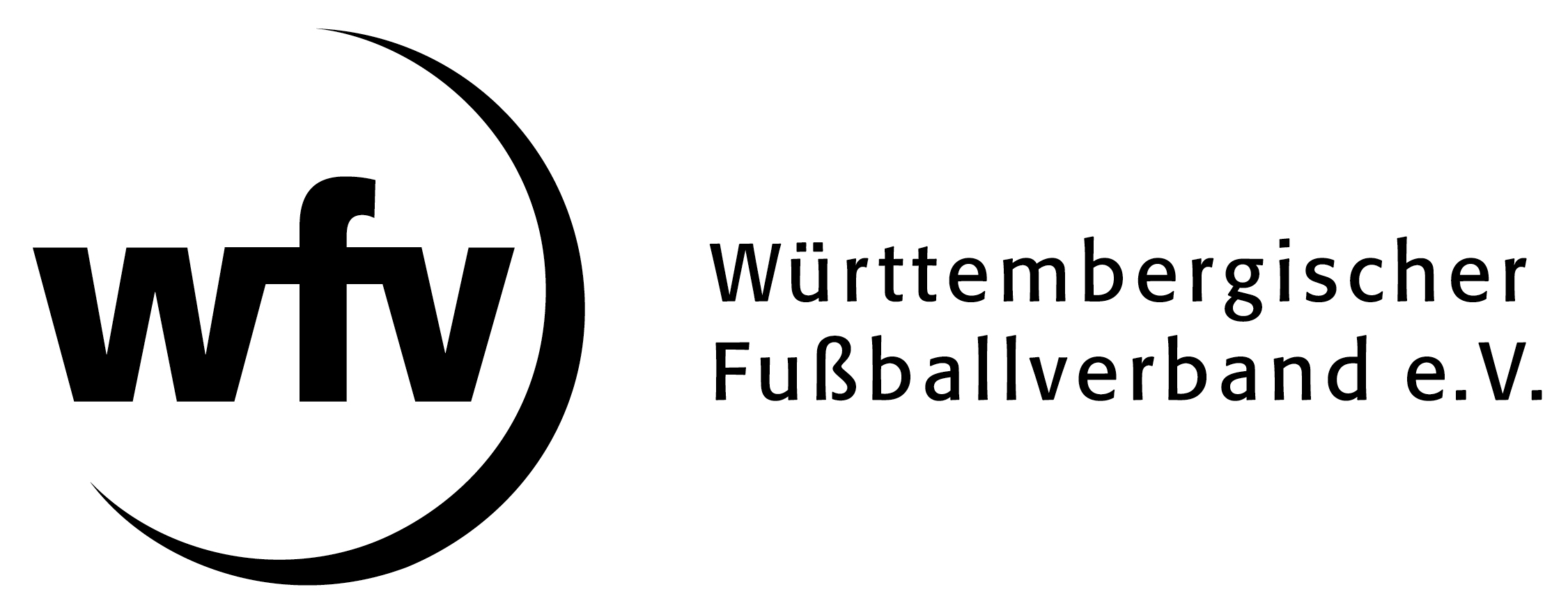 Antragstellender Verein:Antragstellender Verein:Antragstellender Verein:Antragstellender Verein:Antragstellender Verein:Antragstellender Verein:Antragstellender Verein:Antragstellender Verein:SV Germania BietigheimSV Germania BietigheimSV Germania BietigheimSV Germania BietigheimSV Germania BietigheimSV Germania BietigheimSV Germania BietigheimSV Germania BietigheimSV Germania BietigheimSV Germania BietigheimSV Germania BietigheimSV Germania BietigheimSV Germania BietigheimSV Germania BietigheimVereinsnummer:Vereinsnummer:Vereinsnummer:Vereinsnummer:Vereinsnummer:153153153153153153153153153153153153153Spieler/in:Spieler/in:Spieler/in:Spieler/in:Passnummer: Passnummer: Passnummer: Passnummer: Nationalität:Nationalität:Nationalität:Nationalität:Nationalität:Name:Name:Name:Name:Geschlecht: Geschlecht: Geschlecht: Geschlecht: Geschlecht: Vorname:Vorname:Vorname:Vorname:PLZ Ort:PLZ Ort:PLZ Ort:PLZ Ort:PLZ Ort:Geburtsdatum:Geburtsdatum:Geburtsdatum:Geburtsdatum:Straße:Straße:Straße:Straße:Straße:Erstmalige Spielerlaubnis:Wir beantragen eine erstmalige Spielerlaubnis für o. g. Spieler/in und bestätigen, dass noch keine Spielberechtigung für einen anderen Verein besteht oder bestanden hat, auch nicht außerhalb Deutschlands.Erstmalige Spielerlaubnis:Wir beantragen eine erstmalige Spielerlaubnis für o. g. Spieler/in und bestätigen, dass noch keine Spielberechtigung für einen anderen Verein besteht oder bestanden hat, auch nicht außerhalb Deutschlands.Erstmalige Spielerlaubnis:Wir beantragen eine erstmalige Spielerlaubnis für o. g. Spieler/in und bestätigen, dass noch keine Spielberechtigung für einen anderen Verein besteht oder bestanden hat, auch nicht außerhalb Deutschlands.Erstmalige Spielerlaubnis:Wir beantragen eine erstmalige Spielerlaubnis für o. g. Spieler/in und bestätigen, dass noch keine Spielberechtigung für einen anderen Verein besteht oder bestanden hat, auch nicht außerhalb Deutschlands.Erstmalige Spielerlaubnis:Wir beantragen eine erstmalige Spielerlaubnis für o. g. Spieler/in und bestätigen, dass noch keine Spielberechtigung für einen anderen Verein besteht oder bestanden hat, auch nicht außerhalb Deutschlands.Erstmalige Spielerlaubnis:Wir beantragen eine erstmalige Spielerlaubnis für o. g. Spieler/in und bestätigen, dass noch keine Spielberechtigung für einen anderen Verein besteht oder bestanden hat, auch nicht außerhalb Deutschlands.Erstmalige Spielerlaubnis:Wir beantragen eine erstmalige Spielerlaubnis für o. g. Spieler/in und bestätigen, dass noch keine Spielberechtigung für einen anderen Verein besteht oder bestanden hat, auch nicht außerhalb Deutschlands.Erstmalige Spielerlaubnis:Wir beantragen eine erstmalige Spielerlaubnis für o. g. Spieler/in und bestätigen, dass noch keine Spielberechtigung für einen anderen Verein besteht oder bestanden hat, auch nicht außerhalb Deutschlands.Erstmalige Spielerlaubnis:Wir beantragen eine erstmalige Spielerlaubnis für o. g. Spieler/in und bestätigen, dass noch keine Spielberechtigung für einen anderen Verein besteht oder bestanden hat, auch nicht außerhalb Deutschlands.Erstmalige Spielerlaubnis:Wir beantragen eine erstmalige Spielerlaubnis für o. g. Spieler/in und bestätigen, dass noch keine Spielberechtigung für einen anderen Verein besteht oder bestanden hat, auch nicht außerhalb Deutschlands.Erstmalige Spielerlaubnis:Wir beantragen eine erstmalige Spielerlaubnis für o. g. Spieler/in und bestätigen, dass noch keine Spielberechtigung für einen anderen Verein besteht oder bestanden hat, auch nicht außerhalb Deutschlands.Erstmalige Spielerlaubnis:Wir beantragen eine erstmalige Spielerlaubnis für o. g. Spieler/in und bestätigen, dass noch keine Spielberechtigung für einen anderen Verein besteht oder bestanden hat, auch nicht außerhalb Deutschlands.Erstmalige Spielerlaubnis:Wir beantragen eine erstmalige Spielerlaubnis für o. g. Spieler/in und bestätigen, dass noch keine Spielberechtigung für einen anderen Verein besteht oder bestanden hat, auch nicht außerhalb Deutschlands.Erstmalige Spielerlaubnis:Wir beantragen eine erstmalige Spielerlaubnis für o. g. Spieler/in und bestätigen, dass noch keine Spielberechtigung für einen anderen Verein besteht oder bestanden hat, auch nicht außerhalb Deutschlands.Erstmalige Spielerlaubnis:Wir beantragen eine erstmalige Spielerlaubnis für o. g. Spieler/in und bestätigen, dass noch keine Spielberechtigung für einen anderen Verein besteht oder bestanden hat, auch nicht außerhalb Deutschlands.Erstmalige Spielerlaubnis:Wir beantragen eine erstmalige Spielerlaubnis für o. g. Spieler/in und bestätigen, dass noch keine Spielberechtigung für einen anderen Verein besteht oder bestanden hat, auch nicht außerhalb Deutschlands.Erstmalige Spielerlaubnis:Wir beantragen eine erstmalige Spielerlaubnis für o. g. Spieler/in und bestätigen, dass noch keine Spielberechtigung für einen anderen Verein besteht oder bestanden hat, auch nicht außerhalb Deutschlands.Erstmalige Spielerlaubnis:Wir beantragen eine erstmalige Spielerlaubnis für o. g. Spieler/in und bestätigen, dass noch keine Spielberechtigung für einen anderen Verein besteht oder bestanden hat, auch nicht außerhalb Deutschlands.Erstmalige Spielerlaubnis:Wir beantragen eine erstmalige Spielerlaubnis für o. g. Spieler/in und bestätigen, dass noch keine Spielberechtigung für einen anderen Verein besteht oder bestanden hat, auch nicht außerhalb Deutschlands.Erstmalige Spielerlaubnis:Wir beantragen eine erstmalige Spielerlaubnis für o. g. Spieler/in und bestätigen, dass noch keine Spielberechtigung für einen anderen Verein besteht oder bestanden hat, auch nicht außerhalb Deutschlands.Erstmalige Spielerlaubnis:Wir beantragen eine erstmalige Spielerlaubnis für o. g. Spieler/in und bestätigen, dass noch keine Spielberechtigung für einen anderen Verein besteht oder bestanden hat, auch nicht außerhalb Deutschlands.Erstmalige Spielerlaubnis:Wir beantragen eine erstmalige Spielerlaubnis für o. g. Spieler/in und bestätigen, dass noch keine Spielberechtigung für einen anderen Verein besteht oder bestanden hat, auch nicht außerhalb Deutschlands.Erstmalige Spielerlaubnis:Wir beantragen eine erstmalige Spielerlaubnis für o. g. Spieler/in und bestätigen, dass noch keine Spielberechtigung für einen anderen Verein besteht oder bestanden hat, auch nicht außerhalb Deutschlands.Erstmalige Spielerlaubnis:Wir beantragen eine erstmalige Spielerlaubnis für o. g. Spieler/in und bestätigen, dass noch keine Spielberechtigung für einen anderen Verein besteht oder bestanden hat, auch nicht außerhalb Deutschlands.Erstmalige Spielerlaubnis:Wir beantragen eine erstmalige Spielerlaubnis für o. g. Spieler/in und bestätigen, dass noch keine Spielberechtigung für einen anderen Verein besteht oder bestanden hat, auch nicht außerhalb Deutschlands.Erstmalige Spielerlaubnis:Wir beantragen eine erstmalige Spielerlaubnis für o. g. Spieler/in und bestätigen, dass noch keine Spielberechtigung für einen anderen Verein besteht oder bestanden hat, auch nicht außerhalb Deutschlands.Erstmalige Spielerlaubnis:Wir beantragen eine erstmalige Spielerlaubnis für o. g. Spieler/in und bestätigen, dass noch keine Spielberechtigung für einen anderen Verein besteht oder bestanden hat, auch nicht außerhalb Deutschlands.Erstmalige Spielerlaubnis:Wir beantragen eine erstmalige Spielerlaubnis für o. g. Spieler/in und bestätigen, dass noch keine Spielberechtigung für einen anderen Verein besteht oder bestanden hat, auch nicht außerhalb Deutschlands.Erstmalige Spielerlaubnis:Wir beantragen eine erstmalige Spielerlaubnis für o. g. Spieler/in und bestätigen, dass noch keine Spielberechtigung für einen anderen Verein besteht oder bestanden hat, auch nicht außerhalb Deutschlands.Erstmalige Spielerlaubnis:Wir beantragen eine erstmalige Spielerlaubnis für o. g. Spieler/in und bestätigen, dass noch keine Spielberechtigung für einen anderen Verein besteht oder bestanden hat, auch nicht außerhalb Deutschlands.Erstmalige Spielerlaubnis:Wir beantragen eine erstmalige Spielerlaubnis für o. g. Spieler/in und bestätigen, dass noch keine Spielberechtigung für einen anderen Verein besteht oder bestanden hat, auch nicht außerhalb Deutschlands.Erstmalige Spielerlaubnis:Wir beantragen eine erstmalige Spielerlaubnis für o. g. Spieler/in und bestätigen, dass noch keine Spielberechtigung für einen anderen Verein besteht oder bestanden hat, auch nicht außerhalb Deutschlands.Erstmalige Spielerlaubnis:Wir beantragen eine erstmalige Spielerlaubnis für o. g. Spieler/in und bestätigen, dass noch keine Spielberechtigung für einen anderen Verein besteht oder bestanden hat, auch nicht außerhalb Deutschlands.Erstmalige Spielerlaubnis:Wir beantragen eine erstmalige Spielerlaubnis für o. g. Spieler/in und bestätigen, dass noch keine Spielberechtigung für einen anderen Verein besteht oder bestanden hat, auch nicht außerhalb Deutschlands.Erstmalige Spielerlaubnis:Wir beantragen eine erstmalige Spielerlaubnis für o. g. Spieler/in und bestätigen, dass noch keine Spielberechtigung für einen anderen Verein besteht oder bestanden hat, auch nicht außerhalb Deutschlands.Erstmalige Spielerlaubnis:Wir beantragen eine erstmalige Spielerlaubnis für o. g. Spieler/in und bestätigen, dass noch keine Spielberechtigung für einen anderen Verein besteht oder bestanden hat, auch nicht außerhalb Deutschlands.Erstmalige Spielerlaubnis:Wir beantragen eine erstmalige Spielerlaubnis für o. g. Spieler/in und bestätigen, dass noch keine Spielberechtigung für einen anderen Verein besteht oder bestanden hat, auch nicht außerhalb Deutschlands.Erstmalige Spielerlaubnis:Wir beantragen eine erstmalige Spielerlaubnis für o. g. Spieler/in und bestätigen, dass noch keine Spielberechtigung für einen anderen Verein besteht oder bestanden hat, auch nicht außerhalb Deutschlands.Vereinswechsel: Wir beantragen für o. g. Spieler/in eine Spielerlaubnis nach Vereinswechsel.Vereinswechsel: Wir beantragen für o. g. Spieler/in eine Spielerlaubnis nach Vereinswechsel.Vereinswechsel: Wir beantragen für o. g. Spieler/in eine Spielerlaubnis nach Vereinswechsel.Vereinswechsel: Wir beantragen für o. g. Spieler/in eine Spielerlaubnis nach Vereinswechsel.Vereinswechsel: Wir beantragen für o. g. Spieler/in eine Spielerlaubnis nach Vereinswechsel.Vereinswechsel: Wir beantragen für o. g. Spieler/in eine Spielerlaubnis nach Vereinswechsel.Vereinswechsel: Wir beantragen für o. g. Spieler/in eine Spielerlaubnis nach Vereinswechsel.Vereinswechsel: Wir beantragen für o. g. Spieler/in eine Spielerlaubnis nach Vereinswechsel.Vereinswechsel: Wir beantragen für o. g. Spieler/in eine Spielerlaubnis nach Vereinswechsel.Vereinswechsel: Wir beantragen für o. g. Spieler/in eine Spielerlaubnis nach Vereinswechsel.Vereinswechsel: Wir beantragen für o. g. Spieler/in eine Spielerlaubnis nach Vereinswechsel.Vereinswechsel: Wir beantragen für o. g. Spieler/in eine Spielerlaubnis nach Vereinswechsel.Vereinswechsel: Wir beantragen für o. g. Spieler/in eine Spielerlaubnis nach Vereinswechsel.Vereinswechsel: Wir beantragen für o. g. Spieler/in eine Spielerlaubnis nach Vereinswechsel.Vereinswechsel: Wir beantragen für o. g. Spieler/in eine Spielerlaubnis nach Vereinswechsel.Vereinswechsel: Wir beantragen für o. g. Spieler/in eine Spielerlaubnis nach Vereinswechsel.Vereinswechsel: Wir beantragen für o. g. Spieler/in eine Spielerlaubnis nach Vereinswechsel.Vereinswechsel: Wir beantragen für o. g. Spieler/in eine Spielerlaubnis nach Vereinswechsel.Vereinswechsel: Wir beantragen für o. g. Spieler/in eine Spielerlaubnis nach Vereinswechsel.Vereinswechsel: Wir beantragen für o. g. Spieler/in eine Spielerlaubnis nach Vereinswechsel.Vereinswechsel: Wir beantragen für o. g. Spieler/in eine Spielerlaubnis nach Vereinswechsel.Vereinswechsel: Wir beantragen für o. g. Spieler/in eine Spielerlaubnis nach Vereinswechsel.Vereinswechsel: Wir beantragen für o. g. Spieler/in eine Spielerlaubnis nach Vereinswechsel.Vereinswechsel: Wir beantragen für o. g. Spieler/in eine Spielerlaubnis nach Vereinswechsel.Vereinswechsel: Wir beantragen für o. g. Spieler/in eine Spielerlaubnis nach Vereinswechsel.Vereinswechsel: Wir beantragen für o. g. Spieler/in eine Spielerlaubnis nach Vereinswechsel.Vereinswechsel: Wir beantragen für o. g. Spieler/in eine Spielerlaubnis nach Vereinswechsel.Vereinswechsel: Wir beantragen für o. g. Spieler/in eine Spielerlaubnis nach Vereinswechsel.Vereinswechsel: Wir beantragen für o. g. Spieler/in eine Spielerlaubnis nach Vereinswechsel.Vereinswechsel: Wir beantragen für o. g. Spieler/in eine Spielerlaubnis nach Vereinswechsel.Vereinswechsel: Wir beantragen für o. g. Spieler/in eine Spielerlaubnis nach Vereinswechsel.Vereinswechsel: Wir beantragen für o. g. Spieler/in eine Spielerlaubnis nach Vereinswechsel.Vereinswechsel: Wir beantragen für o. g. Spieler/in eine Spielerlaubnis nach Vereinswechsel.Vereinswechsel: Wir beantragen für o. g. Spieler/in eine Spielerlaubnis nach Vereinswechsel.Vereinswechsel: Wir beantragen für o. g. Spieler/in eine Spielerlaubnis nach Vereinswechsel.Vereinswechsel: Wir beantragen für o. g. Spieler/in eine Spielerlaubnis nach Vereinswechsel.Vereinswechsel: Wir beantragen für o. g. Spieler/in eine Spielerlaubnis nach Vereinswechsel.Vereinswechsel: Wir beantragen für o. g. Spieler/in eine Spielerlaubnis nach Vereinswechsel.Abgebender Verein:Abgebender Verein:Abgebender Verein:Abgebender Verein:Abgebender Verein:Abgebender Verein:Abgebender Verein:Abgebender Verein:Abmeldedatum:Abmeldedatum:Abmeldedatum:Abmeldedatum:Abmeldedatum:Abmeldedatum:Landesverband:Landesverband:Landesverband:Landesverband:Landesverband:Landesverband:Landesverband:Landesverband:Letztes Spiel:Letztes Spiel:Letztes Spiel:Letztes Spiel:Letztes Spiel:Letztes Spiel:AnlagenAnlagenAnlagenAnlagenAnlagenAnlagenAnlagenAnlagenAnlagenBisheriger Spielerpass mit den vollständigen Angaben auf der Passrückseite – sofern nicht vorhanden:Bisheriger Spielerpass mit den vollständigen Angaben auf der Passrückseite – sofern nicht vorhanden:Bisheriger Spielerpass mit den vollständigen Angaben auf der Passrückseite – sofern nicht vorhanden:Bisheriger Spielerpass mit den vollständigen Angaben auf der Passrückseite – sofern nicht vorhanden:Bisheriger Spielerpass mit den vollständigen Angaben auf der Passrückseite – sofern nicht vorhanden:Bisheriger Spielerpass mit den vollständigen Angaben auf der Passrückseite – sofern nicht vorhanden:Bisheriger Spielerpass mit den vollständigen Angaben auf der Passrückseite – sofern nicht vorhanden:Bisheriger Spielerpass mit den vollständigen Angaben auf der Passrückseite – sofern nicht vorhanden:Bisheriger Spielerpass mit den vollständigen Angaben auf der Passrückseite – sofern nicht vorhanden:Bisheriger Spielerpass mit den vollständigen Angaben auf der Passrückseite – sofern nicht vorhanden:Bisheriger Spielerpass mit den vollständigen Angaben auf der Passrückseite – sofern nicht vorhanden:Bisheriger Spielerpass mit den vollständigen Angaben auf der Passrückseite – sofern nicht vorhanden:Bisheriger Spielerpass mit den vollständigen Angaben auf der Passrückseite – sofern nicht vorhanden:Bisheriger Spielerpass mit den vollständigen Angaben auf der Passrückseite – sofern nicht vorhanden:Bisheriger Spielerpass mit den vollständigen Angaben auf der Passrückseite – sofern nicht vorhanden:Bisheriger Spielerpass mit den vollständigen Angaben auf der Passrückseite – sofern nicht vorhanden:Bisheriger Spielerpass mit den vollständigen Angaben auf der Passrückseite – sofern nicht vorhanden:Bisheriger Spielerpass mit den vollständigen Angaben auf der Passrückseite – sofern nicht vorhanden:Bisheriger Spielerpass mit den vollständigen Angaben auf der Passrückseite – sofern nicht vorhanden:Bisheriger Spielerpass mit den vollständigen Angaben auf der Passrückseite – sofern nicht vorhanden:Bisheriger Spielerpass mit den vollständigen Angaben auf der Passrückseite – sofern nicht vorhanden:Bisheriger Spielerpass mit den vollständigen Angaben auf der Passrückseite – sofern nicht vorhanden:Bisheriger Spielerpass mit den vollständigen Angaben auf der Passrückseite – sofern nicht vorhanden:Bisheriger Spielerpass mit den vollständigen Angaben auf der Passrückseite – sofern nicht vorhanden:Bisheriger Spielerpass mit den vollständigen Angaben auf der Passrückseite – sofern nicht vorhanden:Bisheriger Spielerpass mit den vollständigen Angaben auf der Passrückseite – sofern nicht vorhanden:Bisheriger Spielerpass mit den vollständigen Angaben auf der Passrückseite – sofern nicht vorhanden:Bisheriger Spielerpass mit den vollständigen Angaben auf der Passrückseite – sofern nicht vorhanden:Bisheriger Spielerpass mit den vollständigen Angaben auf der Passrückseite – sofern nicht vorhanden:Bisheriger Spielerpass mit den vollständigen Angaben auf der Passrückseite – sofern nicht vorhanden:Bisheriger Spielerpass mit den vollständigen Angaben auf der Passrückseite – sofern nicht vorhanden:Bisheriger Spielerpass mit den vollständigen Angaben auf der Passrückseite – sofern nicht vorhanden:Bisheriger Spielerpass mit den vollständigen Angaben auf der Passrückseite – sofern nicht vorhanden:Bisheriger Spielerpass mit den vollständigen Angaben auf der Passrückseite – sofern nicht vorhanden:Bisheriger Spielerpass mit den vollständigen Angaben auf der Passrückseite – sofern nicht vorhanden:Bisheriger Spielerpass mit den vollständigen Angaben auf der Passrückseite – sofern nicht vorhanden:Bisheriger Spielerpass mit den vollständigen Angaben auf der Passrückseite – sofern nicht vorhanden:Bisheriger Spielerpass mit den vollständigen Angaben auf der Passrückseite – sofern nicht vorhanden:Einschreibebeleg der Abmeldung mit vollständiger Empfängerangabe. Der bisherige Spielerpass wird unverzüglich nachgereicht.Einschreibebeleg der Abmeldung mit vollständiger Empfängerangabe. Der bisherige Spielerpass wird unverzüglich nachgereicht.Einschreibebeleg der Abmeldung mit vollständiger Empfängerangabe. Der bisherige Spielerpass wird unverzüglich nachgereicht.Einschreibebeleg der Abmeldung mit vollständiger Empfängerangabe. Der bisherige Spielerpass wird unverzüglich nachgereicht.Einschreibebeleg der Abmeldung mit vollständiger Empfängerangabe. Der bisherige Spielerpass wird unverzüglich nachgereicht.Einschreibebeleg der Abmeldung mit vollständiger Empfängerangabe. Der bisherige Spielerpass wird unverzüglich nachgereicht.Einschreibebeleg der Abmeldung mit vollständiger Empfängerangabe. Der bisherige Spielerpass wird unverzüglich nachgereicht.Einschreibebeleg der Abmeldung mit vollständiger Empfängerangabe. Der bisherige Spielerpass wird unverzüglich nachgereicht.Einschreibebeleg der Abmeldung mit vollständiger Empfängerangabe. Der bisherige Spielerpass wird unverzüglich nachgereicht.Einschreibebeleg der Abmeldung mit vollständiger Empfängerangabe. Der bisherige Spielerpass wird unverzüglich nachgereicht.Einschreibebeleg der Abmeldung mit vollständiger Empfängerangabe. Der bisherige Spielerpass wird unverzüglich nachgereicht.Einschreibebeleg der Abmeldung mit vollständiger Empfängerangabe. Der bisherige Spielerpass wird unverzüglich nachgereicht.Einschreibebeleg der Abmeldung mit vollständiger Empfängerangabe. Der bisherige Spielerpass wird unverzüglich nachgereicht.Einschreibebeleg der Abmeldung mit vollständiger Empfängerangabe. Der bisherige Spielerpass wird unverzüglich nachgereicht.Einschreibebeleg der Abmeldung mit vollständiger Empfängerangabe. Der bisherige Spielerpass wird unverzüglich nachgereicht.Einschreibebeleg der Abmeldung mit vollständiger Empfängerangabe. Der bisherige Spielerpass wird unverzüglich nachgereicht.Einschreibebeleg der Abmeldung mit vollständiger Empfängerangabe. Der bisherige Spielerpass wird unverzüglich nachgereicht.Einschreibebeleg der Abmeldung mit vollständiger Empfängerangabe. Der bisherige Spielerpass wird unverzüglich nachgereicht.Einschreibebeleg der Abmeldung mit vollständiger Empfängerangabe. Der bisherige Spielerpass wird unverzüglich nachgereicht.Einschreibebeleg der Abmeldung mit vollständiger Empfängerangabe. Der bisherige Spielerpass wird unverzüglich nachgereicht.Einschreibebeleg der Abmeldung mit vollständiger Empfängerangabe. Der bisherige Spielerpass wird unverzüglich nachgereicht.Einschreibebeleg der Abmeldung mit vollständiger Empfängerangabe. Der bisherige Spielerpass wird unverzüglich nachgereicht.Einschreibebeleg der Abmeldung mit vollständiger Empfängerangabe. Der bisherige Spielerpass wird unverzüglich nachgereicht.Einschreibebeleg der Abmeldung mit vollständiger Empfängerangabe. Der bisherige Spielerpass wird unverzüglich nachgereicht.Einschreibebeleg der Abmeldung mit vollständiger Empfängerangabe. Der bisherige Spielerpass wird unverzüglich nachgereicht.Einschreibebeleg der Abmeldung mit vollständiger Empfängerangabe. Der bisherige Spielerpass wird unverzüglich nachgereicht.Einschreibebeleg der Abmeldung mit vollständiger Empfängerangabe. Der bisherige Spielerpass wird unverzüglich nachgereicht.Einschreibebeleg der Abmeldung mit vollständiger Empfängerangabe. Der bisherige Spielerpass wird unverzüglich nachgereicht.Einschreibebeleg der Abmeldung mit vollständiger Empfängerangabe. Der bisherige Spielerpass wird unverzüglich nachgereicht.Einschreibebeleg der Abmeldung mit vollständiger Empfängerangabe. Der bisherige Spielerpass wird unverzüglich nachgereicht.Einschreibebeleg der Abmeldung mit vollständiger Empfängerangabe. Der bisherige Spielerpass wird unverzüglich nachgereicht.Einschreibebeleg der Abmeldung mit vollständiger Empfängerangabe. Der bisherige Spielerpass wird unverzüglich nachgereicht.Einschreibebeleg der Abmeldung mit vollständiger Empfängerangabe. Der bisherige Spielerpass wird unverzüglich nachgereicht.Einschreibebeleg der Abmeldung mit vollständiger Empfängerangabe. Der bisherige Spielerpass wird unverzüglich nachgereicht.Einschreibebeleg der Abmeldung mit vollständiger Empfängerangabe. Der bisherige Spielerpass wird unverzüglich nachgereicht.Einschreibebeleg der Abmeldung mit vollständiger Empfängerangabe. Der bisherige Spielerpass wird unverzüglich nachgereicht.Einschreibebeleg der Abmeldung mit vollständiger Empfängerangabe. Der bisherige Spielerpass wird unverzüglich nachgereicht.Passverlusterklärung des bisherigen Vereins mit schriftlicher Zustimmung/Nichtzustimmung zum Vereinswechsel unter Angabe des Abmeldedatums und des letzten Spiels.Passverlusterklärung des bisherigen Vereins mit schriftlicher Zustimmung/Nichtzustimmung zum Vereinswechsel unter Angabe des Abmeldedatums und des letzten Spiels.Passverlusterklärung des bisherigen Vereins mit schriftlicher Zustimmung/Nichtzustimmung zum Vereinswechsel unter Angabe des Abmeldedatums und des letzten Spiels.Passverlusterklärung des bisherigen Vereins mit schriftlicher Zustimmung/Nichtzustimmung zum Vereinswechsel unter Angabe des Abmeldedatums und des letzten Spiels.Passverlusterklärung des bisherigen Vereins mit schriftlicher Zustimmung/Nichtzustimmung zum Vereinswechsel unter Angabe des Abmeldedatums und des letzten Spiels.Passverlusterklärung des bisherigen Vereins mit schriftlicher Zustimmung/Nichtzustimmung zum Vereinswechsel unter Angabe des Abmeldedatums und des letzten Spiels.Passverlusterklärung des bisherigen Vereins mit schriftlicher Zustimmung/Nichtzustimmung zum Vereinswechsel unter Angabe des Abmeldedatums und des letzten Spiels.Passverlusterklärung des bisherigen Vereins mit schriftlicher Zustimmung/Nichtzustimmung zum Vereinswechsel unter Angabe des Abmeldedatums und des letzten Spiels.Passverlusterklärung des bisherigen Vereins mit schriftlicher Zustimmung/Nichtzustimmung zum Vereinswechsel unter Angabe des Abmeldedatums und des letzten Spiels.Passverlusterklärung des bisherigen Vereins mit schriftlicher Zustimmung/Nichtzustimmung zum Vereinswechsel unter Angabe des Abmeldedatums und des letzten Spiels.Passverlusterklärung des bisherigen Vereins mit schriftlicher Zustimmung/Nichtzustimmung zum Vereinswechsel unter Angabe des Abmeldedatums und des letzten Spiels.Passverlusterklärung des bisherigen Vereins mit schriftlicher Zustimmung/Nichtzustimmung zum Vereinswechsel unter Angabe des Abmeldedatums und des letzten Spiels.Passverlusterklärung des bisherigen Vereins mit schriftlicher Zustimmung/Nichtzustimmung zum Vereinswechsel unter Angabe des Abmeldedatums und des letzten Spiels.Passverlusterklärung des bisherigen Vereins mit schriftlicher Zustimmung/Nichtzustimmung zum Vereinswechsel unter Angabe des Abmeldedatums und des letzten Spiels.Passverlusterklärung des bisherigen Vereins mit schriftlicher Zustimmung/Nichtzustimmung zum Vereinswechsel unter Angabe des Abmeldedatums und des letzten Spiels.Passverlusterklärung des bisherigen Vereins mit schriftlicher Zustimmung/Nichtzustimmung zum Vereinswechsel unter Angabe des Abmeldedatums und des letzten Spiels.Passverlusterklärung des bisherigen Vereins mit schriftlicher Zustimmung/Nichtzustimmung zum Vereinswechsel unter Angabe des Abmeldedatums und des letzten Spiels.Passverlusterklärung des bisherigen Vereins mit schriftlicher Zustimmung/Nichtzustimmung zum Vereinswechsel unter Angabe des Abmeldedatums und des letzten Spiels.Passverlusterklärung des bisherigen Vereins mit schriftlicher Zustimmung/Nichtzustimmung zum Vereinswechsel unter Angabe des Abmeldedatums und des letzten Spiels.Passverlusterklärung des bisherigen Vereins mit schriftlicher Zustimmung/Nichtzustimmung zum Vereinswechsel unter Angabe des Abmeldedatums und des letzten Spiels.Passverlusterklärung des bisherigen Vereins mit schriftlicher Zustimmung/Nichtzustimmung zum Vereinswechsel unter Angabe des Abmeldedatums und des letzten Spiels.Passverlusterklärung des bisherigen Vereins mit schriftlicher Zustimmung/Nichtzustimmung zum Vereinswechsel unter Angabe des Abmeldedatums und des letzten Spiels.Passverlusterklärung des bisherigen Vereins mit schriftlicher Zustimmung/Nichtzustimmung zum Vereinswechsel unter Angabe des Abmeldedatums und des letzten Spiels.Passverlusterklärung des bisherigen Vereins mit schriftlicher Zustimmung/Nichtzustimmung zum Vereinswechsel unter Angabe des Abmeldedatums und des letzten Spiels.Passverlusterklärung des bisherigen Vereins mit schriftlicher Zustimmung/Nichtzustimmung zum Vereinswechsel unter Angabe des Abmeldedatums und des letzten Spiels.Passverlusterklärung des bisherigen Vereins mit schriftlicher Zustimmung/Nichtzustimmung zum Vereinswechsel unter Angabe des Abmeldedatums und des letzten Spiels.Passverlusterklärung des bisherigen Vereins mit schriftlicher Zustimmung/Nichtzustimmung zum Vereinswechsel unter Angabe des Abmeldedatums und des letzten Spiels.Passverlusterklärung des bisherigen Vereins mit schriftlicher Zustimmung/Nichtzustimmung zum Vereinswechsel unter Angabe des Abmeldedatums und des letzten Spiels.Passverlusterklärung des bisherigen Vereins mit schriftlicher Zustimmung/Nichtzustimmung zum Vereinswechsel unter Angabe des Abmeldedatums und des letzten Spiels.Passverlusterklärung des bisherigen Vereins mit schriftlicher Zustimmung/Nichtzustimmung zum Vereinswechsel unter Angabe des Abmeldedatums und des letzten Spiels.Passverlusterklärung des bisherigen Vereins mit schriftlicher Zustimmung/Nichtzustimmung zum Vereinswechsel unter Angabe des Abmeldedatums und des letzten Spiels.Passverlusterklärung des bisherigen Vereins mit schriftlicher Zustimmung/Nichtzustimmung zum Vereinswechsel unter Angabe des Abmeldedatums und des letzten Spiels.Passverlusterklärung des bisherigen Vereins mit schriftlicher Zustimmung/Nichtzustimmung zum Vereinswechsel unter Angabe des Abmeldedatums und des letzten Spiels.Passverlusterklärung des bisherigen Vereins mit schriftlicher Zustimmung/Nichtzustimmung zum Vereinswechsel unter Angabe des Abmeldedatums und des letzten Spiels.Passverlusterklärung des bisherigen Vereins mit schriftlicher Zustimmung/Nichtzustimmung zum Vereinswechsel unter Angabe des Abmeldedatums und des letzten Spiels.Passverlusterklärung des bisherigen Vereins mit schriftlicher Zustimmung/Nichtzustimmung zum Vereinswechsel unter Angabe des Abmeldedatums und des letzten Spiels.Passverlusterklärung des bisherigen Vereins mit schriftlicher Zustimmung/Nichtzustimmung zum Vereinswechsel unter Angabe des Abmeldedatums und des letzten Spiels.Letztes Spiel liegt länger als 6 Monate zurück. Eine Bescheinigung des bisherigen Vereins ist beizufügen.Letztes Spiel liegt länger als 6 Monate zurück. Eine Bescheinigung des bisherigen Vereins ist beizufügen.Letztes Spiel liegt länger als 6 Monate zurück. Eine Bescheinigung des bisherigen Vereins ist beizufügen.Letztes Spiel liegt länger als 6 Monate zurück. Eine Bescheinigung des bisherigen Vereins ist beizufügen.Letztes Spiel liegt länger als 6 Monate zurück. Eine Bescheinigung des bisherigen Vereins ist beizufügen.Letztes Spiel liegt länger als 6 Monate zurück. Eine Bescheinigung des bisherigen Vereins ist beizufügen.Letztes Spiel liegt länger als 6 Monate zurück. Eine Bescheinigung des bisherigen Vereins ist beizufügen.Letztes Spiel liegt länger als 6 Monate zurück. Eine Bescheinigung des bisherigen Vereins ist beizufügen.Letztes Spiel liegt länger als 6 Monate zurück. Eine Bescheinigung des bisherigen Vereins ist beizufügen.Letztes Spiel liegt länger als 6 Monate zurück. Eine Bescheinigung des bisherigen Vereins ist beizufügen.Letztes Spiel liegt länger als 6 Monate zurück. Eine Bescheinigung des bisherigen Vereins ist beizufügen.Letztes Spiel liegt länger als 6 Monate zurück. Eine Bescheinigung des bisherigen Vereins ist beizufügen.Letztes Spiel liegt länger als 6 Monate zurück. Eine Bescheinigung des bisherigen Vereins ist beizufügen.Letztes Spiel liegt länger als 6 Monate zurück. Eine Bescheinigung des bisherigen Vereins ist beizufügen.Letztes Spiel liegt länger als 6 Monate zurück. Eine Bescheinigung des bisherigen Vereins ist beizufügen.Letztes Spiel liegt länger als 6 Monate zurück. Eine Bescheinigung des bisherigen Vereins ist beizufügen.Letztes Spiel liegt länger als 6 Monate zurück. Eine Bescheinigung des bisherigen Vereins ist beizufügen.Letztes Spiel liegt länger als 6 Monate zurück. Eine Bescheinigung des bisherigen Vereins ist beizufügen.Letztes Spiel liegt länger als 6 Monate zurück. Eine Bescheinigung des bisherigen Vereins ist beizufügen.Letztes Spiel liegt länger als 6 Monate zurück. Eine Bescheinigung des bisherigen Vereins ist beizufügen.Letztes Spiel liegt länger als 6 Monate zurück. Eine Bescheinigung des bisherigen Vereins ist beizufügen.Letztes Spiel liegt länger als 6 Monate zurück. Eine Bescheinigung des bisherigen Vereins ist beizufügen.Letztes Spiel liegt länger als 6 Monate zurück. Eine Bescheinigung des bisherigen Vereins ist beizufügen.Letztes Spiel liegt länger als 6 Monate zurück. Eine Bescheinigung des bisherigen Vereins ist beizufügen.Letztes Spiel liegt länger als 6 Monate zurück. Eine Bescheinigung des bisherigen Vereins ist beizufügen.Letztes Spiel liegt länger als 6 Monate zurück. Eine Bescheinigung des bisherigen Vereins ist beizufügen.Letztes Spiel liegt länger als 6 Monate zurück. Eine Bescheinigung des bisherigen Vereins ist beizufügen.Letztes Spiel liegt länger als 6 Monate zurück. Eine Bescheinigung des bisherigen Vereins ist beizufügen.Letztes Spiel liegt länger als 6 Monate zurück. Eine Bescheinigung des bisherigen Vereins ist beizufügen.Letztes Spiel liegt länger als 6 Monate zurück. Eine Bescheinigung des bisherigen Vereins ist beizufügen.Letztes Spiel liegt länger als 6 Monate zurück. Eine Bescheinigung des bisherigen Vereins ist beizufügen.Letztes Spiel liegt länger als 6 Monate zurück. Eine Bescheinigung des bisherigen Vereins ist beizufügen.Letztes Spiel liegt länger als 6 Monate zurück. Eine Bescheinigung des bisherigen Vereins ist beizufügen.Letztes Spiel liegt länger als 6 Monate zurück. Eine Bescheinigung des bisherigen Vereins ist beizufügen.Letztes Spiel liegt länger als 6 Monate zurück. Eine Bescheinigung des bisherigen Vereins ist beizufügen.Letztes Spiel liegt länger als 6 Monate zurück. Eine Bescheinigung des bisherigen Vereins ist beizufügen.Letztes Spiel liegt länger als 6 Monate zurück. Eine Bescheinigung des bisherigen Vereins ist beizufügen.Letztes Spiel liegt länger als 6 Monate zurück. Eine Bescheinigung des bisherigen Vereins ist beizufügen.Wohnsitzwechsel von Jugendlichen innerhalb der letzten 6 Monate. Eine amtliche Bescheinigung ist beizufügen.Wohnsitzwechsel von Jugendlichen innerhalb der letzten 6 Monate. Eine amtliche Bescheinigung ist beizufügen.Wohnsitzwechsel von Jugendlichen innerhalb der letzten 6 Monate. Eine amtliche Bescheinigung ist beizufügen.Wohnsitzwechsel von Jugendlichen innerhalb der letzten 6 Monate. Eine amtliche Bescheinigung ist beizufügen.Wohnsitzwechsel von Jugendlichen innerhalb der letzten 6 Monate. Eine amtliche Bescheinigung ist beizufügen.Wohnsitzwechsel von Jugendlichen innerhalb der letzten 6 Monate. Eine amtliche Bescheinigung ist beizufügen.Wohnsitzwechsel von Jugendlichen innerhalb der letzten 6 Monate. Eine amtliche Bescheinigung ist beizufügen.Wohnsitzwechsel von Jugendlichen innerhalb der letzten 6 Monate. Eine amtliche Bescheinigung ist beizufügen.Wohnsitzwechsel von Jugendlichen innerhalb der letzten 6 Monate. Eine amtliche Bescheinigung ist beizufügen.Wohnsitzwechsel von Jugendlichen innerhalb der letzten 6 Monate. Eine amtliche Bescheinigung ist beizufügen.Wohnsitzwechsel von Jugendlichen innerhalb der letzten 6 Monate. Eine amtliche Bescheinigung ist beizufügen.Wohnsitzwechsel von Jugendlichen innerhalb der letzten 6 Monate. Eine amtliche Bescheinigung ist beizufügen.Wohnsitzwechsel von Jugendlichen innerhalb der letzten 6 Monate. Eine amtliche Bescheinigung ist beizufügen.Wohnsitzwechsel von Jugendlichen innerhalb der letzten 6 Monate. Eine amtliche Bescheinigung ist beizufügen.Wohnsitzwechsel von Jugendlichen innerhalb der letzten 6 Monate. Eine amtliche Bescheinigung ist beizufügen.Wohnsitzwechsel von Jugendlichen innerhalb der letzten 6 Monate. Eine amtliche Bescheinigung ist beizufügen.Wohnsitzwechsel von Jugendlichen innerhalb der letzten 6 Monate. Eine amtliche Bescheinigung ist beizufügen.Wohnsitzwechsel von Jugendlichen innerhalb der letzten 6 Monate. Eine amtliche Bescheinigung ist beizufügen.Wohnsitzwechsel von Jugendlichen innerhalb der letzten 6 Monate. Eine amtliche Bescheinigung ist beizufügen.Wohnsitzwechsel von Jugendlichen innerhalb der letzten 6 Monate. Eine amtliche Bescheinigung ist beizufügen.Wohnsitzwechsel von Jugendlichen innerhalb der letzten 6 Monate. Eine amtliche Bescheinigung ist beizufügen.Wohnsitzwechsel von Jugendlichen innerhalb der letzten 6 Monate. Eine amtliche Bescheinigung ist beizufügen.Wohnsitzwechsel von Jugendlichen innerhalb der letzten 6 Monate. Eine amtliche Bescheinigung ist beizufügen.Wohnsitzwechsel von Jugendlichen innerhalb der letzten 6 Monate. Eine amtliche Bescheinigung ist beizufügen.Wohnsitzwechsel von Jugendlichen innerhalb der letzten 6 Monate. Eine amtliche Bescheinigung ist beizufügen.Wohnsitzwechsel von Jugendlichen innerhalb der letzten 6 Monate. Eine amtliche Bescheinigung ist beizufügen.Wohnsitzwechsel von Jugendlichen innerhalb der letzten 6 Monate. Eine amtliche Bescheinigung ist beizufügen.Wohnsitzwechsel von Jugendlichen innerhalb der letzten 6 Monate. Eine amtliche Bescheinigung ist beizufügen.Wohnsitzwechsel von Jugendlichen innerhalb der letzten 6 Monate. Eine amtliche Bescheinigung ist beizufügen.Wohnsitzwechsel von Jugendlichen innerhalb der letzten 6 Monate. Eine amtliche Bescheinigung ist beizufügen.Wohnsitzwechsel von Jugendlichen innerhalb der letzten 6 Monate. Eine amtliche Bescheinigung ist beizufügen.Wohnsitzwechsel von Jugendlichen innerhalb der letzten 6 Monate. Eine amtliche Bescheinigung ist beizufügen.Wohnsitzwechsel von Jugendlichen innerhalb der letzten 6 Monate. Eine amtliche Bescheinigung ist beizufügen.Wohnsitzwechsel von Jugendlichen innerhalb der letzten 6 Monate. Eine amtliche Bescheinigung ist beizufügen.Wohnsitzwechsel von Jugendlichen innerhalb der letzten 6 Monate. Eine amtliche Bescheinigung ist beizufügen.Wohnsitzwechsel von Jugendlichen innerhalb der letzten 6 Monate. Eine amtliche Bescheinigung ist beizufügen.Wohnsitzwechsel von Jugendlichen innerhalb der letzten 6 Monate. Eine amtliche Bescheinigung ist beizufügen.Wohnsitzwechsel von Jugendlichen innerhalb der letzten 6 Monate. Eine amtliche Bescheinigung ist beizufügen.Zahlungsnachweis der Ausbildungs- und FörderungsentschädigungZahlungsnachweis der Ausbildungs- und FörderungsentschädigungZahlungsnachweis der Ausbildungs- und FörderungsentschädigungZahlungsnachweis der Ausbildungs- und FörderungsentschädigungZahlungsnachweis der Ausbildungs- und FörderungsentschädigungZahlungsnachweis der Ausbildungs- und FörderungsentschädigungZahlungsnachweis der Ausbildungs- und FörderungsentschädigungZahlungsnachweis der Ausbildungs- und FörderungsentschädigungZahlungsnachweis der Ausbildungs- und FörderungsentschädigungZahlungsnachweis der Ausbildungs- und FörderungsentschädigungZahlungsnachweis der Ausbildungs- und FörderungsentschädigungZahlungsnachweis der Ausbildungs- und FörderungsentschädigungZahlungsnachweis der Ausbildungs- und FörderungsentschädigungZahlungsnachweis der Ausbildungs- und FörderungsentschädigungZahlungsnachweis der Ausbildungs- und FörderungsentschädigungZahlungsnachweis der Ausbildungs- und FörderungsentschädigungZahlungsnachweis der Ausbildungs- und FörderungsentschädigungZahlungsnachweis der Ausbildungs- und FörderungsentschädigungZahlungsnachweis der Ausbildungs- und FörderungsentschädigungZahlungsnachweis der Ausbildungs- und FörderungsentschädigungZahlungsnachweis der Ausbildungs- und FörderungsentschädigungZahlungsnachweis der Ausbildungs- und FörderungsentschädigungZahlungsnachweis der Ausbildungs- und FörderungsentschädigungZahlungsnachweis der Ausbildungs- und FörderungsentschädigungZahlungsnachweis der Ausbildungs- und FörderungsentschädigungZahlungsnachweis der Ausbildungs- und FörderungsentschädigungSpielklasse 1. Mannschaft bisheriger Verein alte Saison:Spielklasse 1. Mannschaft bisheriger Verein alte Saison:Spielklasse 1. Mannschaft bisheriger Verein alte Saison:Spielklasse 1. Mannschaft bisheriger Verein alte Saison:Spielklasse 1. Mannschaft bisheriger Verein alte Saison:Spielklasse 1. Mannschaft bisheriger Verein alte Saison:Spielklasse 1. Mannschaft bisheriger Verein alte Saison:Spielklasse 1. Mannschaft bisheriger Verein alte Saison:Spielklasse 1. Mannschaft bisheriger Verein alte Saison:Spielklasse 1. Mannschaft bisheriger Verein alte Saison:Spielklasse 1. Mannschaft bisheriger Verein alte Saison:Spielklasse 1. Mannschaft bisheriger Verein alte Saison:Spielklasse 1. Mannschaft bisheriger Verein alte Saison:Spielklasse 1. Mannschaft bisheriger Verein alte Saison:Spielklasse 1. Mannschaft bisheriger Verein alte Saison:Spielklasse 1. Mannschaft bisheriger Verein alte Saison:Spielklasse 1. Mannschaft bisheriger Verein alte Saison:Spielklasse 1. Mannschaft bisheriger Verein alte Saison:Spielklasse 1. Mannschaft bisheriger Verein alte Saison:Spielklasse 1. Mannschaft bisheriger Verein alte Saison:Spielklasse 1. Mannschaft bisheriger Verein alte Saison:neue Saison:neue Saison:Spielklasse 1. Mannschaft aufnehmender Verein alte Saison:Spielklasse 1. Mannschaft aufnehmender Verein alte Saison:Spielklasse 1. Mannschaft aufnehmender Verein alte Saison:Spielklasse 1. Mannschaft aufnehmender Verein alte Saison:Spielklasse 1. Mannschaft aufnehmender Verein alte Saison:Spielklasse 1. Mannschaft aufnehmender Verein alte Saison:Spielklasse 1. Mannschaft aufnehmender Verein alte Saison:Spielklasse 1. Mannschaft aufnehmender Verein alte Saison:Spielklasse 1. Mannschaft aufnehmender Verein alte Saison:Spielklasse 1. Mannschaft aufnehmender Verein alte Saison:Spielklasse 1. Mannschaft aufnehmender Verein alte Saison:Spielklasse 1. Mannschaft aufnehmender Verein alte Saison:Spielklasse 1. Mannschaft aufnehmender Verein alte Saison:Spielklasse 1. Mannschaft aufnehmender Verein alte Saison:Spielklasse 1. Mannschaft aufnehmender Verein alte Saison:Spielklasse 1. Mannschaft aufnehmender Verein alte Saison:Spielklasse 1. Mannschaft aufnehmender Verein alte Saison:Spielklasse 1. Mannschaft aufnehmender Verein alte Saison:Spielklasse 1. Mannschaft aufnehmender Verein alte Saison:Spielklasse 1. Mannschaft aufnehmender Verein alte Saison:Spielklasse 1. Mannschaft aufnehmender Verein alte Saison:neue Saison:neue Saison:Zahl der 11er A-, B-, C-Jun.-Mannschaften des antragstellenden Vereins (zum 01.01. des laufenden Kalenderjahres):Zahl der 11er A-, B-, C-Jun.-Mannschaften des antragstellenden Vereins (zum 01.01. des laufenden Kalenderjahres):Zahl der 11er A-, B-, C-Jun.-Mannschaften des antragstellenden Vereins (zum 01.01. des laufenden Kalenderjahres):Zahl der 11er A-, B-, C-Jun.-Mannschaften des antragstellenden Vereins (zum 01.01. des laufenden Kalenderjahres):Zahl der 11er A-, B-, C-Jun.-Mannschaften des antragstellenden Vereins (zum 01.01. des laufenden Kalenderjahres):Zahl der 11er A-, B-, C-Jun.-Mannschaften des antragstellenden Vereins (zum 01.01. des laufenden Kalenderjahres):Zahl der 11er A-, B-, C-Jun.-Mannschaften des antragstellenden Vereins (zum 01.01. des laufenden Kalenderjahres):Zahl der 11er A-, B-, C-Jun.-Mannschaften des antragstellenden Vereins (zum 01.01. des laufenden Kalenderjahres):Zahl der 11er A-, B-, C-Jun.-Mannschaften des antragstellenden Vereins (zum 01.01. des laufenden Kalenderjahres):Zahl der 11er A-, B-, C-Jun.-Mannschaften des antragstellenden Vereins (zum 01.01. des laufenden Kalenderjahres):Zahl der 11er A-, B-, C-Jun.-Mannschaften des antragstellenden Vereins (zum 01.01. des laufenden Kalenderjahres):Zahl der 11er A-, B-, C-Jun.-Mannschaften des antragstellenden Vereins (zum 01.01. des laufenden Kalenderjahres):Zahl der 11er A-, B-, C-Jun.-Mannschaften des antragstellenden Vereins (zum 01.01. des laufenden Kalenderjahres):Zahl der 11er A-, B-, C-Jun.-Mannschaften des antragstellenden Vereins (zum 01.01. des laufenden Kalenderjahres):Zahl der 11er A-, B-, C-Jun.-Mannschaften des antragstellenden Vereins (zum 01.01. des laufenden Kalenderjahres):Zahl der 11er A-, B-, C-Jun.-Mannschaften des antragstellenden Vereins (zum 01.01. des laufenden Kalenderjahres):Zahl der 11er A-, B-, C-Jun.-Mannschaften des antragstellenden Vereins (zum 01.01. des laufenden Kalenderjahres):Zahl der 11er A-, B-, C-Jun.-Mannschaften des antragstellenden Vereins (zum 01.01. des laufenden Kalenderjahres):Zahl der 11er A-, B-, C-Jun.-Mannschaften des antragstellenden Vereins (zum 01.01. des laufenden Kalenderjahres):Zahl der 11er A-, B-, C-Jun.-Mannschaften des antragstellenden Vereins (zum 01.01. des laufenden Kalenderjahres):Zahl der 11er A-, B-, C-Jun.-Mannschaften des antragstellenden Vereins (zum 01.01. des laufenden Kalenderjahres):Zahl der 11er A-, B-, C-Jun.-Mannschaften des antragstellenden Vereins (zum 01.01. des laufenden Kalenderjahres):Zahl der 11er A-, B-, C-Jun.-Mannschaften des antragstellenden Vereins (zum 01.01. des laufenden Kalenderjahres):Zahl der 11er A-, B-, C-Jun.-Mannschaften des antragstellenden Vereins (zum 01.01. des laufenden Kalenderjahres):Zahl der 11er A-, B-, C-Jun.-Mannschaften des antragstellenden Vereins (zum 01.01. des laufenden Kalenderjahres):Zahl der 11er A-, B-, C-Jun.-Mannschaften des antragstellenden Vereins (zum 01.01. des laufenden Kalenderjahres):Zahl der 11er A-, B-, C-Jun.-Mannschaften des antragstellenden Vereins (zum 01.01. des laufenden Kalenderjahres):Zahl der 11er A-, B-, C-Jun.-Mannschaften des antragstellenden Vereins (zum 01.01. des laufenden Kalenderjahres):Zahl der 11er A-, B-, C-Jun.-Mannschaften des antragstellenden Vereins (zum 01.01. des laufenden Kalenderjahres):Zahl der 11er A-, B-, C-Jun.-Mannschaften des antragstellenden Vereins (zum 01.01. des laufenden Kalenderjahres):Zahl der 11er A-, B-, C-Jun.-Mannschaften des antragstellenden Vereins (zum 01.01. des laufenden Kalenderjahres):Zahl der 11er A-, B-, C-Jun.-Mannschaften des antragstellenden Vereins (zum 01.01. des laufenden Kalenderjahres):Zahl der 11er A-, B-, C-Jun.-Mannschaften des antragstellenden Vereins (zum 01.01. des laufenden Kalenderjahres):Zahl der 11er A-, B-, C-Jun.-Mannschaften des antragstellenden Vereins (zum 01.01. des laufenden Kalenderjahres):Zahl der 11er A-, B-, C-Jun.-Mannschaften des antragstellenden Vereins (zum 01.01. des laufenden Kalenderjahres):Zahl der 11er A-, B-, C-Jun.-Mannschaften des antragstellenden Vereins (zum 01.01. des laufenden Kalenderjahres):Zahl der 11er A-, B-, C-Jun.-Mannschaften des antragstellenden Vereins (zum 01.01. des laufenden Kalenderjahres):Läuft gegen den/die Spieler/in ein Sportgerichtsverfahren oder hatte der Spieler innerhalb der letzten 6 Monate eine Sperrstrafe zu verbüßen?Läuft gegen den/die Spieler/in ein Sportgerichtsverfahren oder hatte der Spieler innerhalb der letzten 6 Monate eine Sperrstrafe zu verbüßen?Läuft gegen den/die Spieler/in ein Sportgerichtsverfahren oder hatte der Spieler innerhalb der letzten 6 Monate eine Sperrstrafe zu verbüßen?Läuft gegen den/die Spieler/in ein Sportgerichtsverfahren oder hatte der Spieler innerhalb der letzten 6 Monate eine Sperrstrafe zu verbüßen?Läuft gegen den/die Spieler/in ein Sportgerichtsverfahren oder hatte der Spieler innerhalb der letzten 6 Monate eine Sperrstrafe zu verbüßen?Läuft gegen den/die Spieler/in ein Sportgerichtsverfahren oder hatte der Spieler innerhalb der letzten 6 Monate eine Sperrstrafe zu verbüßen?Läuft gegen den/die Spieler/in ein Sportgerichtsverfahren oder hatte der Spieler innerhalb der letzten 6 Monate eine Sperrstrafe zu verbüßen?Läuft gegen den/die Spieler/in ein Sportgerichtsverfahren oder hatte der Spieler innerhalb der letzten 6 Monate eine Sperrstrafe zu verbüßen?Läuft gegen den/die Spieler/in ein Sportgerichtsverfahren oder hatte der Spieler innerhalb der letzten 6 Monate eine Sperrstrafe zu verbüßen?Läuft gegen den/die Spieler/in ein Sportgerichtsverfahren oder hatte der Spieler innerhalb der letzten 6 Monate eine Sperrstrafe zu verbüßen?Läuft gegen den/die Spieler/in ein Sportgerichtsverfahren oder hatte der Spieler innerhalb der letzten 6 Monate eine Sperrstrafe zu verbüßen?Läuft gegen den/die Spieler/in ein Sportgerichtsverfahren oder hatte der Spieler innerhalb der letzten 6 Monate eine Sperrstrafe zu verbüßen?Läuft gegen den/die Spieler/in ein Sportgerichtsverfahren oder hatte der Spieler innerhalb der letzten 6 Monate eine Sperrstrafe zu verbüßen?Läuft gegen den/die Spieler/in ein Sportgerichtsverfahren oder hatte der Spieler innerhalb der letzten 6 Monate eine Sperrstrafe zu verbüßen?Läuft gegen den/die Spieler/in ein Sportgerichtsverfahren oder hatte der Spieler innerhalb der letzten 6 Monate eine Sperrstrafe zu verbüßen?Läuft gegen den/die Spieler/in ein Sportgerichtsverfahren oder hatte der Spieler innerhalb der letzten 6 Monate eine Sperrstrafe zu verbüßen?Läuft gegen den/die Spieler/in ein Sportgerichtsverfahren oder hatte der Spieler innerhalb der letzten 6 Monate eine Sperrstrafe zu verbüßen?Läuft gegen den/die Spieler/in ein Sportgerichtsverfahren oder hatte der Spieler innerhalb der letzten 6 Monate eine Sperrstrafe zu verbüßen?Läuft gegen den/die Spieler/in ein Sportgerichtsverfahren oder hatte der Spieler innerhalb der letzten 6 Monate eine Sperrstrafe zu verbüßen?Läuft gegen den/die Spieler/in ein Sportgerichtsverfahren oder hatte der Spieler innerhalb der letzten 6 Monate eine Sperrstrafe zu verbüßen?Läuft gegen den/die Spieler/in ein Sportgerichtsverfahren oder hatte der Spieler innerhalb der letzten 6 Monate eine Sperrstrafe zu verbüßen?Läuft gegen den/die Spieler/in ein Sportgerichtsverfahren oder hatte der Spieler innerhalb der letzten 6 Monate eine Sperrstrafe zu verbüßen?Läuft gegen den/die Spieler/in ein Sportgerichtsverfahren oder hatte der Spieler innerhalb der letzten 6 Monate eine Sperrstrafe zu verbüßen?Läuft gegen den/die Spieler/in ein Sportgerichtsverfahren oder hatte der Spieler innerhalb der letzten 6 Monate eine Sperrstrafe zu verbüßen?Läuft gegen den/die Spieler/in ein Sportgerichtsverfahren oder hatte der Spieler innerhalb der letzten 6 Monate eine Sperrstrafe zu verbüßen?Läuft gegen den/die Spieler/in ein Sportgerichtsverfahren oder hatte der Spieler innerhalb der letzten 6 Monate eine Sperrstrafe zu verbüßen? Nein Nein Nein Nein Nein Nein Ja, Urteilsnummer:       Ja, Urteilsnummer:       Ja, Urteilsnummer:       Ja, Urteilsnummer:       Ja, Urteilsnummer:       Ja, Urteilsnummer:       Ja, Urteilsnummer:       Ja, Urteilsnummer:      Abmeldung als aktive(r) Spieler/in beim abgebenden Verein:Hiermit meldet sich der unterzeichnende Spieler beim abgebenden Verein als aktiver Spieler ab. Er willigt ein, dass der aufnehmende Verein diese Abmeldung an den abgebenden Verein über DFBnet Pass Online übermittelt (Achtung: Diese Form der Abmeldung ist nur möglich, wenn das Spielrecht über DFBnet Pass Online bis zum 30.06. bzw. 31.12. beantragt wird.)Abmeldung als aktive(r) Spieler/in beim abgebenden Verein:Hiermit meldet sich der unterzeichnende Spieler beim abgebenden Verein als aktiver Spieler ab. Er willigt ein, dass der aufnehmende Verein diese Abmeldung an den abgebenden Verein über DFBnet Pass Online übermittelt (Achtung: Diese Form der Abmeldung ist nur möglich, wenn das Spielrecht über DFBnet Pass Online bis zum 30.06. bzw. 31.12. beantragt wird.)Abmeldung als aktive(r) Spieler/in beim abgebenden Verein:Hiermit meldet sich der unterzeichnende Spieler beim abgebenden Verein als aktiver Spieler ab. Er willigt ein, dass der aufnehmende Verein diese Abmeldung an den abgebenden Verein über DFBnet Pass Online übermittelt (Achtung: Diese Form der Abmeldung ist nur möglich, wenn das Spielrecht über DFBnet Pass Online bis zum 30.06. bzw. 31.12. beantragt wird.)Abmeldung als aktive(r) Spieler/in beim abgebenden Verein:Hiermit meldet sich der unterzeichnende Spieler beim abgebenden Verein als aktiver Spieler ab. Er willigt ein, dass der aufnehmende Verein diese Abmeldung an den abgebenden Verein über DFBnet Pass Online übermittelt (Achtung: Diese Form der Abmeldung ist nur möglich, wenn das Spielrecht über DFBnet Pass Online bis zum 30.06. bzw. 31.12. beantragt wird.)Abmeldung als aktive(r) Spieler/in beim abgebenden Verein:Hiermit meldet sich der unterzeichnende Spieler beim abgebenden Verein als aktiver Spieler ab. Er willigt ein, dass der aufnehmende Verein diese Abmeldung an den abgebenden Verein über DFBnet Pass Online übermittelt (Achtung: Diese Form der Abmeldung ist nur möglich, wenn das Spielrecht über DFBnet Pass Online bis zum 30.06. bzw. 31.12. beantragt wird.)Abmeldung als aktive(r) Spieler/in beim abgebenden Verein:Hiermit meldet sich der unterzeichnende Spieler beim abgebenden Verein als aktiver Spieler ab. Er willigt ein, dass der aufnehmende Verein diese Abmeldung an den abgebenden Verein über DFBnet Pass Online übermittelt (Achtung: Diese Form der Abmeldung ist nur möglich, wenn das Spielrecht über DFBnet Pass Online bis zum 30.06. bzw. 31.12. beantragt wird.)Abmeldung als aktive(r) Spieler/in beim abgebenden Verein:Hiermit meldet sich der unterzeichnende Spieler beim abgebenden Verein als aktiver Spieler ab. Er willigt ein, dass der aufnehmende Verein diese Abmeldung an den abgebenden Verein über DFBnet Pass Online übermittelt (Achtung: Diese Form der Abmeldung ist nur möglich, wenn das Spielrecht über DFBnet Pass Online bis zum 30.06. bzw. 31.12. beantragt wird.)Abmeldung als aktive(r) Spieler/in beim abgebenden Verein:Hiermit meldet sich der unterzeichnende Spieler beim abgebenden Verein als aktiver Spieler ab. Er willigt ein, dass der aufnehmende Verein diese Abmeldung an den abgebenden Verein über DFBnet Pass Online übermittelt (Achtung: Diese Form der Abmeldung ist nur möglich, wenn das Spielrecht über DFBnet Pass Online bis zum 30.06. bzw. 31.12. beantragt wird.)Abmeldung als aktive(r) Spieler/in beim abgebenden Verein:Hiermit meldet sich der unterzeichnende Spieler beim abgebenden Verein als aktiver Spieler ab. Er willigt ein, dass der aufnehmende Verein diese Abmeldung an den abgebenden Verein über DFBnet Pass Online übermittelt (Achtung: Diese Form der Abmeldung ist nur möglich, wenn das Spielrecht über DFBnet Pass Online bis zum 30.06. bzw. 31.12. beantragt wird.)Abmeldung als aktive(r) Spieler/in beim abgebenden Verein:Hiermit meldet sich der unterzeichnende Spieler beim abgebenden Verein als aktiver Spieler ab. Er willigt ein, dass der aufnehmende Verein diese Abmeldung an den abgebenden Verein über DFBnet Pass Online übermittelt (Achtung: Diese Form der Abmeldung ist nur möglich, wenn das Spielrecht über DFBnet Pass Online bis zum 30.06. bzw. 31.12. beantragt wird.)Abmeldung als aktive(r) Spieler/in beim abgebenden Verein:Hiermit meldet sich der unterzeichnende Spieler beim abgebenden Verein als aktiver Spieler ab. Er willigt ein, dass der aufnehmende Verein diese Abmeldung an den abgebenden Verein über DFBnet Pass Online übermittelt (Achtung: Diese Form der Abmeldung ist nur möglich, wenn das Spielrecht über DFBnet Pass Online bis zum 30.06. bzw. 31.12. beantragt wird.)Abmeldung als aktive(r) Spieler/in beim abgebenden Verein:Hiermit meldet sich der unterzeichnende Spieler beim abgebenden Verein als aktiver Spieler ab. Er willigt ein, dass der aufnehmende Verein diese Abmeldung an den abgebenden Verein über DFBnet Pass Online übermittelt (Achtung: Diese Form der Abmeldung ist nur möglich, wenn das Spielrecht über DFBnet Pass Online bis zum 30.06. bzw. 31.12. beantragt wird.)Abmeldung als aktive(r) Spieler/in beim abgebenden Verein:Hiermit meldet sich der unterzeichnende Spieler beim abgebenden Verein als aktiver Spieler ab. Er willigt ein, dass der aufnehmende Verein diese Abmeldung an den abgebenden Verein über DFBnet Pass Online übermittelt (Achtung: Diese Form der Abmeldung ist nur möglich, wenn das Spielrecht über DFBnet Pass Online bis zum 30.06. bzw. 31.12. beantragt wird.)Abmeldung als aktive(r) Spieler/in beim abgebenden Verein:Hiermit meldet sich der unterzeichnende Spieler beim abgebenden Verein als aktiver Spieler ab. Er willigt ein, dass der aufnehmende Verein diese Abmeldung an den abgebenden Verein über DFBnet Pass Online übermittelt (Achtung: Diese Form der Abmeldung ist nur möglich, wenn das Spielrecht über DFBnet Pass Online bis zum 30.06. bzw. 31.12. beantragt wird.)Abmeldung als aktive(r) Spieler/in beim abgebenden Verein:Hiermit meldet sich der unterzeichnende Spieler beim abgebenden Verein als aktiver Spieler ab. Er willigt ein, dass der aufnehmende Verein diese Abmeldung an den abgebenden Verein über DFBnet Pass Online übermittelt (Achtung: Diese Form der Abmeldung ist nur möglich, wenn das Spielrecht über DFBnet Pass Online bis zum 30.06. bzw. 31.12. beantragt wird.)Abmeldung als aktive(r) Spieler/in beim abgebenden Verein:Hiermit meldet sich der unterzeichnende Spieler beim abgebenden Verein als aktiver Spieler ab. Er willigt ein, dass der aufnehmende Verein diese Abmeldung an den abgebenden Verein über DFBnet Pass Online übermittelt (Achtung: Diese Form der Abmeldung ist nur möglich, wenn das Spielrecht über DFBnet Pass Online bis zum 30.06. bzw. 31.12. beantragt wird.)Abmeldung als aktive(r) Spieler/in beim abgebenden Verein:Hiermit meldet sich der unterzeichnende Spieler beim abgebenden Verein als aktiver Spieler ab. Er willigt ein, dass der aufnehmende Verein diese Abmeldung an den abgebenden Verein über DFBnet Pass Online übermittelt (Achtung: Diese Form der Abmeldung ist nur möglich, wenn das Spielrecht über DFBnet Pass Online bis zum 30.06. bzw. 31.12. beantragt wird.)Abmeldung als aktive(r) Spieler/in beim abgebenden Verein:Hiermit meldet sich der unterzeichnende Spieler beim abgebenden Verein als aktiver Spieler ab. Er willigt ein, dass der aufnehmende Verein diese Abmeldung an den abgebenden Verein über DFBnet Pass Online übermittelt (Achtung: Diese Form der Abmeldung ist nur möglich, wenn das Spielrecht über DFBnet Pass Online bis zum 30.06. bzw. 31.12. beantragt wird.)Abmeldung als aktive(r) Spieler/in beim abgebenden Verein:Hiermit meldet sich der unterzeichnende Spieler beim abgebenden Verein als aktiver Spieler ab. Er willigt ein, dass der aufnehmende Verein diese Abmeldung an den abgebenden Verein über DFBnet Pass Online übermittelt (Achtung: Diese Form der Abmeldung ist nur möglich, wenn das Spielrecht über DFBnet Pass Online bis zum 30.06. bzw. 31.12. beantragt wird.)Abmeldung als aktive(r) Spieler/in beim abgebenden Verein:Hiermit meldet sich der unterzeichnende Spieler beim abgebenden Verein als aktiver Spieler ab. Er willigt ein, dass der aufnehmende Verein diese Abmeldung an den abgebenden Verein über DFBnet Pass Online übermittelt (Achtung: Diese Form der Abmeldung ist nur möglich, wenn das Spielrecht über DFBnet Pass Online bis zum 30.06. bzw. 31.12. beantragt wird.)Abmeldung als aktive(r) Spieler/in beim abgebenden Verein:Hiermit meldet sich der unterzeichnende Spieler beim abgebenden Verein als aktiver Spieler ab. Er willigt ein, dass der aufnehmende Verein diese Abmeldung an den abgebenden Verein über DFBnet Pass Online übermittelt (Achtung: Diese Form der Abmeldung ist nur möglich, wenn das Spielrecht über DFBnet Pass Online bis zum 30.06. bzw. 31.12. beantragt wird.)Abmeldung als aktive(r) Spieler/in beim abgebenden Verein:Hiermit meldet sich der unterzeichnende Spieler beim abgebenden Verein als aktiver Spieler ab. Er willigt ein, dass der aufnehmende Verein diese Abmeldung an den abgebenden Verein über DFBnet Pass Online übermittelt (Achtung: Diese Form der Abmeldung ist nur möglich, wenn das Spielrecht über DFBnet Pass Online bis zum 30.06. bzw. 31.12. beantragt wird.)Abmeldung als aktive(r) Spieler/in beim abgebenden Verein:Hiermit meldet sich der unterzeichnende Spieler beim abgebenden Verein als aktiver Spieler ab. Er willigt ein, dass der aufnehmende Verein diese Abmeldung an den abgebenden Verein über DFBnet Pass Online übermittelt (Achtung: Diese Form der Abmeldung ist nur möglich, wenn das Spielrecht über DFBnet Pass Online bis zum 30.06. bzw. 31.12. beantragt wird.)Abmeldung als aktive(r) Spieler/in beim abgebenden Verein:Hiermit meldet sich der unterzeichnende Spieler beim abgebenden Verein als aktiver Spieler ab. Er willigt ein, dass der aufnehmende Verein diese Abmeldung an den abgebenden Verein über DFBnet Pass Online übermittelt (Achtung: Diese Form der Abmeldung ist nur möglich, wenn das Spielrecht über DFBnet Pass Online bis zum 30.06. bzw. 31.12. beantragt wird.)Abmeldung als aktive(r) Spieler/in beim abgebenden Verein:Hiermit meldet sich der unterzeichnende Spieler beim abgebenden Verein als aktiver Spieler ab. Er willigt ein, dass der aufnehmende Verein diese Abmeldung an den abgebenden Verein über DFBnet Pass Online übermittelt (Achtung: Diese Form der Abmeldung ist nur möglich, wenn das Spielrecht über DFBnet Pass Online bis zum 30.06. bzw. 31.12. beantragt wird.)Abmeldung als aktive(r) Spieler/in beim abgebenden Verein:Hiermit meldet sich der unterzeichnende Spieler beim abgebenden Verein als aktiver Spieler ab. Er willigt ein, dass der aufnehmende Verein diese Abmeldung an den abgebenden Verein über DFBnet Pass Online übermittelt (Achtung: Diese Form der Abmeldung ist nur möglich, wenn das Spielrecht über DFBnet Pass Online bis zum 30.06. bzw. 31.12. beantragt wird.)Abmeldung als aktive(r) Spieler/in beim abgebenden Verein:Hiermit meldet sich der unterzeichnende Spieler beim abgebenden Verein als aktiver Spieler ab. Er willigt ein, dass der aufnehmende Verein diese Abmeldung an den abgebenden Verein über DFBnet Pass Online übermittelt (Achtung: Diese Form der Abmeldung ist nur möglich, wenn das Spielrecht über DFBnet Pass Online bis zum 30.06. bzw. 31.12. beantragt wird.)Abmeldung als aktive(r) Spieler/in beim abgebenden Verein:Hiermit meldet sich der unterzeichnende Spieler beim abgebenden Verein als aktiver Spieler ab. Er willigt ein, dass der aufnehmende Verein diese Abmeldung an den abgebenden Verein über DFBnet Pass Online übermittelt (Achtung: Diese Form der Abmeldung ist nur möglich, wenn das Spielrecht über DFBnet Pass Online bis zum 30.06. bzw. 31.12. beantragt wird.)Abmeldung als aktive(r) Spieler/in beim abgebenden Verein:Hiermit meldet sich der unterzeichnende Spieler beim abgebenden Verein als aktiver Spieler ab. Er willigt ein, dass der aufnehmende Verein diese Abmeldung an den abgebenden Verein über DFBnet Pass Online übermittelt (Achtung: Diese Form der Abmeldung ist nur möglich, wenn das Spielrecht über DFBnet Pass Online bis zum 30.06. bzw. 31.12. beantragt wird.)Abmeldung als aktive(r) Spieler/in beim abgebenden Verein:Hiermit meldet sich der unterzeichnende Spieler beim abgebenden Verein als aktiver Spieler ab. Er willigt ein, dass der aufnehmende Verein diese Abmeldung an den abgebenden Verein über DFBnet Pass Online übermittelt (Achtung: Diese Form der Abmeldung ist nur möglich, wenn das Spielrecht über DFBnet Pass Online bis zum 30.06. bzw. 31.12. beantragt wird.)Abmeldung als aktive(r) Spieler/in beim abgebenden Verein:Hiermit meldet sich der unterzeichnende Spieler beim abgebenden Verein als aktiver Spieler ab. Er willigt ein, dass der aufnehmende Verein diese Abmeldung an den abgebenden Verein über DFBnet Pass Online übermittelt (Achtung: Diese Form der Abmeldung ist nur möglich, wenn das Spielrecht über DFBnet Pass Online bis zum 30.06. bzw. 31.12. beantragt wird.)Abmeldung als aktive(r) Spieler/in beim abgebenden Verein:Hiermit meldet sich der unterzeichnende Spieler beim abgebenden Verein als aktiver Spieler ab. Er willigt ein, dass der aufnehmende Verein diese Abmeldung an den abgebenden Verein über DFBnet Pass Online übermittelt (Achtung: Diese Form der Abmeldung ist nur möglich, wenn das Spielrecht über DFBnet Pass Online bis zum 30.06. bzw. 31.12. beantragt wird.)Abmeldung als aktive(r) Spieler/in beim abgebenden Verein:Hiermit meldet sich der unterzeichnende Spieler beim abgebenden Verein als aktiver Spieler ab. Er willigt ein, dass der aufnehmende Verein diese Abmeldung an den abgebenden Verein über DFBnet Pass Online übermittelt (Achtung: Diese Form der Abmeldung ist nur möglich, wenn das Spielrecht über DFBnet Pass Online bis zum 30.06. bzw. 31.12. beantragt wird.)Abmeldung als aktive(r) Spieler/in beim abgebenden Verein:Hiermit meldet sich der unterzeichnende Spieler beim abgebenden Verein als aktiver Spieler ab. Er willigt ein, dass der aufnehmende Verein diese Abmeldung an den abgebenden Verein über DFBnet Pass Online übermittelt (Achtung: Diese Form der Abmeldung ist nur möglich, wenn das Spielrecht über DFBnet Pass Online bis zum 30.06. bzw. 31.12. beantragt wird.)Abmeldung als aktive(r) Spieler/in beim abgebenden Verein:Hiermit meldet sich der unterzeichnende Spieler beim abgebenden Verein als aktiver Spieler ab. Er willigt ein, dass der aufnehmende Verein diese Abmeldung an den abgebenden Verein über DFBnet Pass Online übermittelt (Achtung: Diese Form der Abmeldung ist nur möglich, wenn das Spielrecht über DFBnet Pass Online bis zum 30.06. bzw. 31.12. beantragt wird.)Abmeldung als aktive(r) Spieler/in beim abgebenden Verein:Hiermit meldet sich der unterzeichnende Spieler beim abgebenden Verein als aktiver Spieler ab. Er willigt ein, dass der aufnehmende Verein diese Abmeldung an den abgebenden Verein über DFBnet Pass Online übermittelt (Achtung: Diese Form der Abmeldung ist nur möglich, wenn das Spielrecht über DFBnet Pass Online bis zum 30.06. bzw. 31.12. beantragt wird.)Abmeldung als aktive(r) Spieler/in beim abgebenden Verein:Hiermit meldet sich der unterzeichnende Spieler beim abgebenden Verein als aktiver Spieler ab. Er willigt ein, dass der aufnehmende Verein diese Abmeldung an den abgebenden Verein über DFBnet Pass Online übermittelt (Achtung: Diese Form der Abmeldung ist nur möglich, wenn das Spielrecht über DFBnet Pass Online bis zum 30.06. bzw. 31.12. beantragt wird.)Abmeldung als aktive(r) Spieler/in beim abgebenden Verein:Hiermit meldet sich der unterzeichnende Spieler beim abgebenden Verein als aktiver Spieler ab. Er willigt ein, dass der aufnehmende Verein diese Abmeldung an den abgebenden Verein über DFBnet Pass Online übermittelt (Achtung: Diese Form der Abmeldung ist nur möglich, wenn das Spielrecht über DFBnet Pass Online bis zum 30.06. bzw. 31.12. beantragt wird.)Gastspielerlaubnis Wir beantragen eine Gastspielerlaubnis für o. g.Gastspielerlaubnis Wir beantragen eine Gastspielerlaubnis für o. g.Gastspielerlaubnis Wir beantragen eine Gastspielerlaubnis für o. g.Gastspielerlaubnis Wir beantragen eine Gastspielerlaubnis für o. g.Gastspielerlaubnis Wir beantragen eine Gastspielerlaubnis für o. g.Gastspielerlaubnis Wir beantragen eine Gastspielerlaubnis für o. g.Gastspielerlaubnis Wir beantragen eine Gastspielerlaubnis für o. g.Gastspielerlaubnis Wir beantragen eine Gastspielerlaubnis für o. g.Gastspielerlaubnis Wir beantragen eine Gastspielerlaubnis für o. g.Gastspielerlaubnis Wir beantragen eine Gastspielerlaubnis für o. g.Gastspielerlaubnis Wir beantragen eine Gastspielerlaubnis für o. g.Gastspielerlaubnis Wir beantragen eine Gastspielerlaubnis für o. g.Gastspielerlaubnis Wir beantragen eine Gastspielerlaubnis für o. g.Gastspielerlaubnis Wir beantragen eine Gastspielerlaubnis für o. g.Gastspielerlaubnis Wir beantragen eine Gastspielerlaubnis für o. g.Gastspielerlaubnis Wir beantragen eine Gastspielerlaubnis für o. g.Jugendspieler/in (Begründung erforderlich)Jugendspieler/in (Begründung erforderlich)Jugendspieler/in (Begründung erforderlich)Jugendspieler/in (Begründung erforderlich)Jugendspieler/in (Begründung erforderlich)Jugendspieler/in (Begründung erforderlich)Jugendspieler/in (Begründung erforderlich)Jugendspieler/in (Begründung erforderlich)Jugendspieler/in (Begründung erforderlich)Jugendspieler/in (Begründung erforderlich)Jugendspieler/in (Begründung erforderlich)Jugendspieler/in (Begründung erforderlich)Jugendspieler/in (Begründung erforderlich)Jugendspieler/in (Begründung erforderlich)Jugendspieler/in (Begründung erforderlich)Jugendspieler/in (Begründung erforderlich)SeniorenspielerSeniorenspielerSeniorenspielerSeniorenspielerSeniorenspielerSeniorenspielerSeniorenspielerSeniorenspielerSeniorenspielerSeniorenspielerSeniorenspielerEine Spielmöglichkeit fehlt, weilEine Spielmöglichkeit fehlt, weilEine Spielmöglichkeit fehlt, weilEine Spielmöglichkeit fehlt, weilEine Spielmöglichkeit fehlt, weilEine Spielmöglichkeit fehlt, weilEine Spielmöglichkeit fehlt, weilEine Spielmöglichkeit fehlt, weilEine Spielmöglichkeit fehlt, weilEine Spielmöglichkeit fehlt, weilStammverein:Stammverein:Stammverein:Stammverein:(Beizufügen ist der bisherige Spielerpass oder eine Verlusterklärung.)(Beizufügen ist der bisherige Spielerpass oder eine Verlusterklärung.)(Beizufügen ist der bisherige Spielerpass oder eine Verlusterklärung.)(Beizufügen ist der bisherige Spielerpass oder eine Verlusterklärung.)(Beizufügen ist der bisherige Spielerpass oder eine Verlusterklärung.)(Beizufügen ist der bisherige Spielerpass oder eine Verlusterklärung.)(Beizufügen ist der bisherige Spielerpass oder eine Verlusterklärung.)(Beizufügen ist der bisherige Spielerpass oder eine Verlusterklärung.)(Beizufügen ist der bisherige Spielerpass oder eine Verlusterklärung.)(Beizufügen ist der bisherige Spielerpass oder eine Verlusterklärung.)(Beizufügen ist der bisherige Spielerpass oder eine Verlusterklärung.)(Beizufügen ist der bisherige Spielerpass oder eine Verlusterklärung.)(Beizufügen ist der bisherige Spielerpass oder eine Verlusterklärung.)(Beizufügen ist der bisherige Spielerpass oder eine Verlusterklärung.)(Beizufügen ist der bisherige Spielerpass oder eine Verlusterklärung.)(Beizufügen ist der bisherige Spielerpass oder eine Verlusterklärung.)(Beizufügen ist der bisherige Spielerpass oder eine Verlusterklärung.)(Beizufügen ist der bisherige Spielerpass oder eine Verlusterklärung.)(Beizufügen ist der bisherige Spielerpass oder eine Verlusterklärung.)Duplikatpass/PassänderungWir beantragen die Ausstellung eines Duplikatpasses (beizufügen ist der bisherige Spielerpass oder eine Verlusterklärung).Duplikatpass/PassänderungWir beantragen die Ausstellung eines Duplikatpasses (beizufügen ist der bisherige Spielerpass oder eine Verlusterklärung).Duplikatpass/PassänderungWir beantragen die Ausstellung eines Duplikatpasses (beizufügen ist der bisherige Spielerpass oder eine Verlusterklärung).Duplikatpass/PassänderungWir beantragen die Ausstellung eines Duplikatpasses (beizufügen ist der bisherige Spielerpass oder eine Verlusterklärung).Duplikatpass/PassänderungWir beantragen die Ausstellung eines Duplikatpasses (beizufügen ist der bisherige Spielerpass oder eine Verlusterklärung).Duplikatpass/PassänderungWir beantragen die Ausstellung eines Duplikatpasses (beizufügen ist der bisherige Spielerpass oder eine Verlusterklärung).Duplikatpass/PassänderungWir beantragen die Ausstellung eines Duplikatpasses (beizufügen ist der bisherige Spielerpass oder eine Verlusterklärung).Duplikatpass/PassänderungWir beantragen die Ausstellung eines Duplikatpasses (beizufügen ist der bisherige Spielerpass oder eine Verlusterklärung).Duplikatpass/PassänderungWir beantragen die Ausstellung eines Duplikatpasses (beizufügen ist der bisherige Spielerpass oder eine Verlusterklärung).Duplikatpass/PassänderungWir beantragen die Ausstellung eines Duplikatpasses (beizufügen ist der bisherige Spielerpass oder eine Verlusterklärung).Duplikatpass/PassänderungWir beantragen die Ausstellung eines Duplikatpasses (beizufügen ist der bisherige Spielerpass oder eine Verlusterklärung).Duplikatpass/PassänderungWir beantragen die Ausstellung eines Duplikatpasses (beizufügen ist der bisherige Spielerpass oder eine Verlusterklärung).Duplikatpass/PassänderungWir beantragen die Ausstellung eines Duplikatpasses (beizufügen ist der bisherige Spielerpass oder eine Verlusterklärung).Duplikatpass/PassänderungWir beantragen die Ausstellung eines Duplikatpasses (beizufügen ist der bisherige Spielerpass oder eine Verlusterklärung).Duplikatpass/PassänderungWir beantragen die Ausstellung eines Duplikatpasses (beizufügen ist der bisherige Spielerpass oder eine Verlusterklärung).Duplikatpass/PassänderungWir beantragen die Ausstellung eines Duplikatpasses (beizufügen ist der bisherige Spielerpass oder eine Verlusterklärung).Duplikatpass/PassänderungWir beantragen die Ausstellung eines Duplikatpasses (beizufügen ist der bisherige Spielerpass oder eine Verlusterklärung).Duplikatpass/PassänderungWir beantragen die Ausstellung eines Duplikatpasses (beizufügen ist der bisherige Spielerpass oder eine Verlusterklärung).Duplikatpass/PassänderungWir beantragen die Ausstellung eines Duplikatpasses (beizufügen ist der bisherige Spielerpass oder eine Verlusterklärung).Duplikatpass/PassänderungWir beantragen die Ausstellung eines Duplikatpasses (beizufügen ist der bisherige Spielerpass oder eine Verlusterklärung).Duplikatpass/PassänderungWir beantragen die Ausstellung eines Duplikatpasses (beizufügen ist der bisherige Spielerpass oder eine Verlusterklärung).Duplikatpass/PassänderungWir beantragen die Ausstellung eines Duplikatpasses (beizufügen ist der bisherige Spielerpass oder eine Verlusterklärung).Duplikatpass/PassänderungWir beantragen die Ausstellung eines Duplikatpasses (beizufügen ist der bisherige Spielerpass oder eine Verlusterklärung).Duplikatpass/PassänderungWir beantragen die Ausstellung eines Duplikatpasses (beizufügen ist der bisherige Spielerpass oder eine Verlusterklärung).Duplikatpass/PassänderungWir beantragen die Ausstellung eines Duplikatpasses (beizufügen ist der bisherige Spielerpass oder eine Verlusterklärung).Duplikatpass/PassänderungWir beantragen die Ausstellung eines Duplikatpasses (beizufügen ist der bisherige Spielerpass oder eine Verlusterklärung).Duplikatpass/PassänderungWir beantragen die Ausstellung eines Duplikatpasses (beizufügen ist der bisherige Spielerpass oder eine Verlusterklärung).Duplikatpass/PassänderungWir beantragen die Ausstellung eines Duplikatpasses (beizufügen ist der bisherige Spielerpass oder eine Verlusterklärung).Duplikatpass/PassänderungWir beantragen die Ausstellung eines Duplikatpasses (beizufügen ist der bisherige Spielerpass oder eine Verlusterklärung).Duplikatpass/PassänderungWir beantragen die Ausstellung eines Duplikatpasses (beizufügen ist der bisherige Spielerpass oder eine Verlusterklärung).Duplikatpass/PassänderungWir beantragen die Ausstellung eines Duplikatpasses (beizufügen ist der bisherige Spielerpass oder eine Verlusterklärung).Duplikatpass/PassänderungWir beantragen die Ausstellung eines Duplikatpasses (beizufügen ist der bisherige Spielerpass oder eine Verlusterklärung).Duplikatpass/PassänderungWir beantragen die Ausstellung eines Duplikatpasses (beizufügen ist der bisherige Spielerpass oder eine Verlusterklärung).Duplikatpass/PassänderungWir beantragen die Ausstellung eines Duplikatpasses (beizufügen ist der bisherige Spielerpass oder eine Verlusterklärung).Duplikatpass/PassänderungWir beantragen die Ausstellung eines Duplikatpasses (beizufügen ist der bisherige Spielerpass oder eine Verlusterklärung).Duplikatpass/PassänderungWir beantragen die Ausstellung eines Duplikatpasses (beizufügen ist der bisherige Spielerpass oder eine Verlusterklärung).Duplikatpass/PassänderungWir beantragen die Ausstellung eines Duplikatpasses (beizufügen ist der bisherige Spielerpass oder eine Verlusterklärung).Duplikatpass/PassänderungWir beantragen die Ausstellung eines Duplikatpasses (beizufügen ist der bisherige Spielerpass oder eine Verlusterklärung).Der Verband ist berechtigt, die personenbezogenen Daten unter Wahrung der gesetzlichen datenschutzrechtlichen Bestimmungen zum Zwecke der Organisation und Durchführung des Spielbetriebs sowie anderer Bereiche des Fußballs elektronisch zu erfassen und in dem gemeinsam mit dem DFB und seinen Mitgliedverbänden betriebenen einheitlichen und verbandsübergreifenden Verwaltungssystem DFBnet zu speichern.  Der unterzeichnende Spieler stimmt der Nutzung seiner Adressdaten für Marketingzwecke, insbesondere für Angebote des DFB, seiner Partner und Verbände zu.Der Verband ist berechtigt, die personenbezogenen Daten unter Wahrung der gesetzlichen datenschutzrechtlichen Bestimmungen zum Zwecke der Organisation und Durchführung des Spielbetriebs sowie anderer Bereiche des Fußballs elektronisch zu erfassen und in dem gemeinsam mit dem DFB und seinen Mitgliedverbänden betriebenen einheitlichen und verbandsübergreifenden Verwaltungssystem DFBnet zu speichern.  Der unterzeichnende Spieler stimmt der Nutzung seiner Adressdaten für Marketingzwecke, insbesondere für Angebote des DFB, seiner Partner und Verbände zu.Der Verband ist berechtigt, die personenbezogenen Daten unter Wahrung der gesetzlichen datenschutzrechtlichen Bestimmungen zum Zwecke der Organisation und Durchführung des Spielbetriebs sowie anderer Bereiche des Fußballs elektronisch zu erfassen und in dem gemeinsam mit dem DFB und seinen Mitgliedverbänden betriebenen einheitlichen und verbandsübergreifenden Verwaltungssystem DFBnet zu speichern.  Der unterzeichnende Spieler stimmt der Nutzung seiner Adressdaten für Marketingzwecke, insbesondere für Angebote des DFB, seiner Partner und Verbände zu.Der Verband ist berechtigt, die personenbezogenen Daten unter Wahrung der gesetzlichen datenschutzrechtlichen Bestimmungen zum Zwecke der Organisation und Durchführung des Spielbetriebs sowie anderer Bereiche des Fußballs elektronisch zu erfassen und in dem gemeinsam mit dem DFB und seinen Mitgliedverbänden betriebenen einheitlichen und verbandsübergreifenden Verwaltungssystem DFBnet zu speichern.  Der unterzeichnende Spieler stimmt der Nutzung seiner Adressdaten für Marketingzwecke, insbesondere für Angebote des DFB, seiner Partner und Verbände zu.Der Verband ist berechtigt, die personenbezogenen Daten unter Wahrung der gesetzlichen datenschutzrechtlichen Bestimmungen zum Zwecke der Organisation und Durchführung des Spielbetriebs sowie anderer Bereiche des Fußballs elektronisch zu erfassen und in dem gemeinsam mit dem DFB und seinen Mitgliedverbänden betriebenen einheitlichen und verbandsübergreifenden Verwaltungssystem DFBnet zu speichern.  Der unterzeichnende Spieler stimmt der Nutzung seiner Adressdaten für Marketingzwecke, insbesondere für Angebote des DFB, seiner Partner und Verbände zu.Der Verband ist berechtigt, die personenbezogenen Daten unter Wahrung der gesetzlichen datenschutzrechtlichen Bestimmungen zum Zwecke der Organisation und Durchführung des Spielbetriebs sowie anderer Bereiche des Fußballs elektronisch zu erfassen und in dem gemeinsam mit dem DFB und seinen Mitgliedverbänden betriebenen einheitlichen und verbandsübergreifenden Verwaltungssystem DFBnet zu speichern.  Der unterzeichnende Spieler stimmt der Nutzung seiner Adressdaten für Marketingzwecke, insbesondere für Angebote des DFB, seiner Partner und Verbände zu.Der Verband ist berechtigt, die personenbezogenen Daten unter Wahrung der gesetzlichen datenschutzrechtlichen Bestimmungen zum Zwecke der Organisation und Durchführung des Spielbetriebs sowie anderer Bereiche des Fußballs elektronisch zu erfassen und in dem gemeinsam mit dem DFB und seinen Mitgliedverbänden betriebenen einheitlichen und verbandsübergreifenden Verwaltungssystem DFBnet zu speichern.  Der unterzeichnende Spieler stimmt der Nutzung seiner Adressdaten für Marketingzwecke, insbesondere für Angebote des DFB, seiner Partner und Verbände zu.Der Verband ist berechtigt, die personenbezogenen Daten unter Wahrung der gesetzlichen datenschutzrechtlichen Bestimmungen zum Zwecke der Organisation und Durchführung des Spielbetriebs sowie anderer Bereiche des Fußballs elektronisch zu erfassen und in dem gemeinsam mit dem DFB und seinen Mitgliedverbänden betriebenen einheitlichen und verbandsübergreifenden Verwaltungssystem DFBnet zu speichern.  Der unterzeichnende Spieler stimmt der Nutzung seiner Adressdaten für Marketingzwecke, insbesondere für Angebote des DFB, seiner Partner und Verbände zu.Der Verband ist berechtigt, die personenbezogenen Daten unter Wahrung der gesetzlichen datenschutzrechtlichen Bestimmungen zum Zwecke der Organisation und Durchführung des Spielbetriebs sowie anderer Bereiche des Fußballs elektronisch zu erfassen und in dem gemeinsam mit dem DFB und seinen Mitgliedverbänden betriebenen einheitlichen und verbandsübergreifenden Verwaltungssystem DFBnet zu speichern.  Der unterzeichnende Spieler stimmt der Nutzung seiner Adressdaten für Marketingzwecke, insbesondere für Angebote des DFB, seiner Partner und Verbände zu.Der Verband ist berechtigt, die personenbezogenen Daten unter Wahrung der gesetzlichen datenschutzrechtlichen Bestimmungen zum Zwecke der Organisation und Durchführung des Spielbetriebs sowie anderer Bereiche des Fußballs elektronisch zu erfassen und in dem gemeinsam mit dem DFB und seinen Mitgliedverbänden betriebenen einheitlichen und verbandsübergreifenden Verwaltungssystem DFBnet zu speichern.  Der unterzeichnende Spieler stimmt der Nutzung seiner Adressdaten für Marketingzwecke, insbesondere für Angebote des DFB, seiner Partner und Verbände zu.Der Verband ist berechtigt, die personenbezogenen Daten unter Wahrung der gesetzlichen datenschutzrechtlichen Bestimmungen zum Zwecke der Organisation und Durchführung des Spielbetriebs sowie anderer Bereiche des Fußballs elektronisch zu erfassen und in dem gemeinsam mit dem DFB und seinen Mitgliedverbänden betriebenen einheitlichen und verbandsübergreifenden Verwaltungssystem DFBnet zu speichern.  Der unterzeichnende Spieler stimmt der Nutzung seiner Adressdaten für Marketingzwecke, insbesondere für Angebote des DFB, seiner Partner und Verbände zu.Der Verband ist berechtigt, die personenbezogenen Daten unter Wahrung der gesetzlichen datenschutzrechtlichen Bestimmungen zum Zwecke der Organisation und Durchführung des Spielbetriebs sowie anderer Bereiche des Fußballs elektronisch zu erfassen und in dem gemeinsam mit dem DFB und seinen Mitgliedverbänden betriebenen einheitlichen und verbandsübergreifenden Verwaltungssystem DFBnet zu speichern.  Der unterzeichnende Spieler stimmt der Nutzung seiner Adressdaten für Marketingzwecke, insbesondere für Angebote des DFB, seiner Partner und Verbände zu.Der Verband ist berechtigt, die personenbezogenen Daten unter Wahrung der gesetzlichen datenschutzrechtlichen Bestimmungen zum Zwecke der Organisation und Durchführung des Spielbetriebs sowie anderer Bereiche des Fußballs elektronisch zu erfassen und in dem gemeinsam mit dem DFB und seinen Mitgliedverbänden betriebenen einheitlichen und verbandsübergreifenden Verwaltungssystem DFBnet zu speichern.  Der unterzeichnende Spieler stimmt der Nutzung seiner Adressdaten für Marketingzwecke, insbesondere für Angebote des DFB, seiner Partner und Verbände zu.Der Verband ist berechtigt, die personenbezogenen Daten unter Wahrung der gesetzlichen datenschutzrechtlichen Bestimmungen zum Zwecke der Organisation und Durchführung des Spielbetriebs sowie anderer Bereiche des Fußballs elektronisch zu erfassen und in dem gemeinsam mit dem DFB und seinen Mitgliedverbänden betriebenen einheitlichen und verbandsübergreifenden Verwaltungssystem DFBnet zu speichern.  Der unterzeichnende Spieler stimmt der Nutzung seiner Adressdaten für Marketingzwecke, insbesondere für Angebote des DFB, seiner Partner und Verbände zu.Der Verband ist berechtigt, die personenbezogenen Daten unter Wahrung der gesetzlichen datenschutzrechtlichen Bestimmungen zum Zwecke der Organisation und Durchführung des Spielbetriebs sowie anderer Bereiche des Fußballs elektronisch zu erfassen und in dem gemeinsam mit dem DFB und seinen Mitgliedverbänden betriebenen einheitlichen und verbandsübergreifenden Verwaltungssystem DFBnet zu speichern.  Der unterzeichnende Spieler stimmt der Nutzung seiner Adressdaten für Marketingzwecke, insbesondere für Angebote des DFB, seiner Partner und Verbände zu.Der Verband ist berechtigt, die personenbezogenen Daten unter Wahrung der gesetzlichen datenschutzrechtlichen Bestimmungen zum Zwecke der Organisation und Durchführung des Spielbetriebs sowie anderer Bereiche des Fußballs elektronisch zu erfassen und in dem gemeinsam mit dem DFB und seinen Mitgliedverbänden betriebenen einheitlichen und verbandsübergreifenden Verwaltungssystem DFBnet zu speichern.  Der unterzeichnende Spieler stimmt der Nutzung seiner Adressdaten für Marketingzwecke, insbesondere für Angebote des DFB, seiner Partner und Verbände zu.Der Verband ist berechtigt, die personenbezogenen Daten unter Wahrung der gesetzlichen datenschutzrechtlichen Bestimmungen zum Zwecke der Organisation und Durchführung des Spielbetriebs sowie anderer Bereiche des Fußballs elektronisch zu erfassen und in dem gemeinsam mit dem DFB und seinen Mitgliedverbänden betriebenen einheitlichen und verbandsübergreifenden Verwaltungssystem DFBnet zu speichern.  Der unterzeichnende Spieler stimmt der Nutzung seiner Adressdaten für Marketingzwecke, insbesondere für Angebote des DFB, seiner Partner und Verbände zu.Der Verband ist berechtigt, die personenbezogenen Daten unter Wahrung der gesetzlichen datenschutzrechtlichen Bestimmungen zum Zwecke der Organisation und Durchführung des Spielbetriebs sowie anderer Bereiche des Fußballs elektronisch zu erfassen und in dem gemeinsam mit dem DFB und seinen Mitgliedverbänden betriebenen einheitlichen und verbandsübergreifenden Verwaltungssystem DFBnet zu speichern.  Der unterzeichnende Spieler stimmt der Nutzung seiner Adressdaten für Marketingzwecke, insbesondere für Angebote des DFB, seiner Partner und Verbände zu.Der Verband ist berechtigt, die personenbezogenen Daten unter Wahrung der gesetzlichen datenschutzrechtlichen Bestimmungen zum Zwecke der Organisation und Durchführung des Spielbetriebs sowie anderer Bereiche des Fußballs elektronisch zu erfassen und in dem gemeinsam mit dem DFB und seinen Mitgliedverbänden betriebenen einheitlichen und verbandsübergreifenden Verwaltungssystem DFBnet zu speichern.  Der unterzeichnende Spieler stimmt der Nutzung seiner Adressdaten für Marketingzwecke, insbesondere für Angebote des DFB, seiner Partner und Verbände zu.Der Verband ist berechtigt, die personenbezogenen Daten unter Wahrung der gesetzlichen datenschutzrechtlichen Bestimmungen zum Zwecke der Organisation und Durchführung des Spielbetriebs sowie anderer Bereiche des Fußballs elektronisch zu erfassen und in dem gemeinsam mit dem DFB und seinen Mitgliedverbänden betriebenen einheitlichen und verbandsübergreifenden Verwaltungssystem DFBnet zu speichern.  Der unterzeichnende Spieler stimmt der Nutzung seiner Adressdaten für Marketingzwecke, insbesondere für Angebote des DFB, seiner Partner und Verbände zu.Der Verband ist berechtigt, die personenbezogenen Daten unter Wahrung der gesetzlichen datenschutzrechtlichen Bestimmungen zum Zwecke der Organisation und Durchführung des Spielbetriebs sowie anderer Bereiche des Fußballs elektronisch zu erfassen und in dem gemeinsam mit dem DFB und seinen Mitgliedverbänden betriebenen einheitlichen und verbandsübergreifenden Verwaltungssystem DFBnet zu speichern.  Der unterzeichnende Spieler stimmt der Nutzung seiner Adressdaten für Marketingzwecke, insbesondere für Angebote des DFB, seiner Partner und Verbände zu.Der Verband ist berechtigt, die personenbezogenen Daten unter Wahrung der gesetzlichen datenschutzrechtlichen Bestimmungen zum Zwecke der Organisation und Durchführung des Spielbetriebs sowie anderer Bereiche des Fußballs elektronisch zu erfassen und in dem gemeinsam mit dem DFB und seinen Mitgliedverbänden betriebenen einheitlichen und verbandsübergreifenden Verwaltungssystem DFBnet zu speichern.  Der unterzeichnende Spieler stimmt der Nutzung seiner Adressdaten für Marketingzwecke, insbesondere für Angebote des DFB, seiner Partner und Verbände zu.Der Verband ist berechtigt, die personenbezogenen Daten unter Wahrung der gesetzlichen datenschutzrechtlichen Bestimmungen zum Zwecke der Organisation und Durchführung des Spielbetriebs sowie anderer Bereiche des Fußballs elektronisch zu erfassen und in dem gemeinsam mit dem DFB und seinen Mitgliedverbänden betriebenen einheitlichen und verbandsübergreifenden Verwaltungssystem DFBnet zu speichern.  Der unterzeichnende Spieler stimmt der Nutzung seiner Adressdaten für Marketingzwecke, insbesondere für Angebote des DFB, seiner Partner und Verbände zu.Der Verband ist berechtigt, die personenbezogenen Daten unter Wahrung der gesetzlichen datenschutzrechtlichen Bestimmungen zum Zwecke der Organisation und Durchführung des Spielbetriebs sowie anderer Bereiche des Fußballs elektronisch zu erfassen und in dem gemeinsam mit dem DFB und seinen Mitgliedverbänden betriebenen einheitlichen und verbandsübergreifenden Verwaltungssystem DFBnet zu speichern.  Der unterzeichnende Spieler stimmt der Nutzung seiner Adressdaten für Marketingzwecke, insbesondere für Angebote des DFB, seiner Partner und Verbände zu.Der Verband ist berechtigt, die personenbezogenen Daten unter Wahrung der gesetzlichen datenschutzrechtlichen Bestimmungen zum Zwecke der Organisation und Durchführung des Spielbetriebs sowie anderer Bereiche des Fußballs elektronisch zu erfassen und in dem gemeinsam mit dem DFB und seinen Mitgliedverbänden betriebenen einheitlichen und verbandsübergreifenden Verwaltungssystem DFBnet zu speichern.  Der unterzeichnende Spieler stimmt der Nutzung seiner Adressdaten für Marketingzwecke, insbesondere für Angebote des DFB, seiner Partner und Verbände zu.Der Verband ist berechtigt, die personenbezogenen Daten unter Wahrung der gesetzlichen datenschutzrechtlichen Bestimmungen zum Zwecke der Organisation und Durchführung des Spielbetriebs sowie anderer Bereiche des Fußballs elektronisch zu erfassen und in dem gemeinsam mit dem DFB und seinen Mitgliedverbänden betriebenen einheitlichen und verbandsübergreifenden Verwaltungssystem DFBnet zu speichern.  Der unterzeichnende Spieler stimmt der Nutzung seiner Adressdaten für Marketingzwecke, insbesondere für Angebote des DFB, seiner Partner und Verbände zu.Der Verband ist berechtigt, die personenbezogenen Daten unter Wahrung der gesetzlichen datenschutzrechtlichen Bestimmungen zum Zwecke der Organisation und Durchführung des Spielbetriebs sowie anderer Bereiche des Fußballs elektronisch zu erfassen und in dem gemeinsam mit dem DFB und seinen Mitgliedverbänden betriebenen einheitlichen und verbandsübergreifenden Verwaltungssystem DFBnet zu speichern.  Der unterzeichnende Spieler stimmt der Nutzung seiner Adressdaten für Marketingzwecke, insbesondere für Angebote des DFB, seiner Partner und Verbände zu.Der Verband ist berechtigt, die personenbezogenen Daten unter Wahrung der gesetzlichen datenschutzrechtlichen Bestimmungen zum Zwecke der Organisation und Durchführung des Spielbetriebs sowie anderer Bereiche des Fußballs elektronisch zu erfassen und in dem gemeinsam mit dem DFB und seinen Mitgliedverbänden betriebenen einheitlichen und verbandsübergreifenden Verwaltungssystem DFBnet zu speichern.  Der unterzeichnende Spieler stimmt der Nutzung seiner Adressdaten für Marketingzwecke, insbesondere für Angebote des DFB, seiner Partner und Verbände zu.Der Verband ist berechtigt, die personenbezogenen Daten unter Wahrung der gesetzlichen datenschutzrechtlichen Bestimmungen zum Zwecke der Organisation und Durchführung des Spielbetriebs sowie anderer Bereiche des Fußballs elektronisch zu erfassen und in dem gemeinsam mit dem DFB und seinen Mitgliedverbänden betriebenen einheitlichen und verbandsübergreifenden Verwaltungssystem DFBnet zu speichern.  Der unterzeichnende Spieler stimmt der Nutzung seiner Adressdaten für Marketingzwecke, insbesondere für Angebote des DFB, seiner Partner und Verbände zu.Der Verband ist berechtigt, die personenbezogenen Daten unter Wahrung der gesetzlichen datenschutzrechtlichen Bestimmungen zum Zwecke der Organisation und Durchführung des Spielbetriebs sowie anderer Bereiche des Fußballs elektronisch zu erfassen und in dem gemeinsam mit dem DFB und seinen Mitgliedverbänden betriebenen einheitlichen und verbandsübergreifenden Verwaltungssystem DFBnet zu speichern.  Der unterzeichnende Spieler stimmt der Nutzung seiner Adressdaten für Marketingzwecke, insbesondere für Angebote des DFB, seiner Partner und Verbände zu.Der Verband ist berechtigt, die personenbezogenen Daten unter Wahrung der gesetzlichen datenschutzrechtlichen Bestimmungen zum Zwecke der Organisation und Durchführung des Spielbetriebs sowie anderer Bereiche des Fußballs elektronisch zu erfassen und in dem gemeinsam mit dem DFB und seinen Mitgliedverbänden betriebenen einheitlichen und verbandsübergreifenden Verwaltungssystem DFBnet zu speichern.  Der unterzeichnende Spieler stimmt der Nutzung seiner Adressdaten für Marketingzwecke, insbesondere für Angebote des DFB, seiner Partner und Verbände zu.Der Verband ist berechtigt, die personenbezogenen Daten unter Wahrung der gesetzlichen datenschutzrechtlichen Bestimmungen zum Zwecke der Organisation und Durchführung des Spielbetriebs sowie anderer Bereiche des Fußballs elektronisch zu erfassen und in dem gemeinsam mit dem DFB und seinen Mitgliedverbänden betriebenen einheitlichen und verbandsübergreifenden Verwaltungssystem DFBnet zu speichern.  Der unterzeichnende Spieler stimmt der Nutzung seiner Adressdaten für Marketingzwecke, insbesondere für Angebote des DFB, seiner Partner und Verbände zu.Der Verband ist berechtigt, die personenbezogenen Daten unter Wahrung der gesetzlichen datenschutzrechtlichen Bestimmungen zum Zwecke der Organisation und Durchführung des Spielbetriebs sowie anderer Bereiche des Fußballs elektronisch zu erfassen und in dem gemeinsam mit dem DFB und seinen Mitgliedverbänden betriebenen einheitlichen und verbandsübergreifenden Verwaltungssystem DFBnet zu speichern.  Der unterzeichnende Spieler stimmt der Nutzung seiner Adressdaten für Marketingzwecke, insbesondere für Angebote des DFB, seiner Partner und Verbände zu.Der Verband ist berechtigt, die personenbezogenen Daten unter Wahrung der gesetzlichen datenschutzrechtlichen Bestimmungen zum Zwecke der Organisation und Durchführung des Spielbetriebs sowie anderer Bereiche des Fußballs elektronisch zu erfassen und in dem gemeinsam mit dem DFB und seinen Mitgliedverbänden betriebenen einheitlichen und verbandsübergreifenden Verwaltungssystem DFBnet zu speichern.  Der unterzeichnende Spieler stimmt der Nutzung seiner Adressdaten für Marketingzwecke, insbesondere für Angebote des DFB, seiner Partner und Verbände zu.Der Verband ist berechtigt, die personenbezogenen Daten unter Wahrung der gesetzlichen datenschutzrechtlichen Bestimmungen zum Zwecke der Organisation und Durchführung des Spielbetriebs sowie anderer Bereiche des Fußballs elektronisch zu erfassen und in dem gemeinsam mit dem DFB und seinen Mitgliedverbänden betriebenen einheitlichen und verbandsübergreifenden Verwaltungssystem DFBnet zu speichern.  Der unterzeichnende Spieler stimmt der Nutzung seiner Adressdaten für Marketingzwecke, insbesondere für Angebote des DFB, seiner Partner und Verbände zu.Der Verband ist berechtigt, die personenbezogenen Daten unter Wahrung der gesetzlichen datenschutzrechtlichen Bestimmungen zum Zwecke der Organisation und Durchführung des Spielbetriebs sowie anderer Bereiche des Fußballs elektronisch zu erfassen und in dem gemeinsam mit dem DFB und seinen Mitgliedverbänden betriebenen einheitlichen und verbandsübergreifenden Verwaltungssystem DFBnet zu speichern.  Der unterzeichnende Spieler stimmt der Nutzung seiner Adressdaten für Marketingzwecke, insbesondere für Angebote des DFB, seiner Partner und Verbände zu.Der Verband ist berechtigt, die personenbezogenen Daten unter Wahrung der gesetzlichen datenschutzrechtlichen Bestimmungen zum Zwecke der Organisation und Durchführung des Spielbetriebs sowie anderer Bereiche des Fußballs elektronisch zu erfassen und in dem gemeinsam mit dem DFB und seinen Mitgliedverbänden betriebenen einheitlichen und verbandsübergreifenden Verwaltungssystem DFBnet zu speichern.  Der unterzeichnende Spieler stimmt der Nutzung seiner Adressdaten für Marketingzwecke, insbesondere für Angebote des DFB, seiner Partner und Verbände zu.Der Verband ist berechtigt, die personenbezogenen Daten unter Wahrung der gesetzlichen datenschutzrechtlichen Bestimmungen zum Zwecke der Organisation und Durchführung des Spielbetriebs sowie anderer Bereiche des Fußballs elektronisch zu erfassen und in dem gemeinsam mit dem DFB und seinen Mitgliedverbänden betriebenen einheitlichen und verbandsübergreifenden Verwaltungssystem DFBnet zu speichern.  Der unterzeichnende Spieler stimmt der Nutzung seiner Adressdaten für Marketingzwecke, insbesondere für Angebote des DFB, seiner Partner und Verbände zu.Der Verband ist berechtigt, die personenbezogenen Daten unter Wahrung der gesetzlichen datenschutzrechtlichen Bestimmungen zum Zwecke der Organisation und Durchführung des Spielbetriebs sowie anderer Bereiche des Fußballs elektronisch zu erfassen und in dem gemeinsam mit dem DFB und seinen Mitgliedverbänden betriebenen einheitlichen und verbandsübergreifenden Verwaltungssystem DFBnet zu speichern.  Der unterzeichnende Spieler stimmt der Nutzung seiner Adressdaten für Marketingzwecke, insbesondere für Angebote des DFB, seiner Partner und Verbände zu.Der Verband ist berechtigt, die personenbezogenen Daten unter Wahrung der gesetzlichen datenschutzrechtlichen Bestimmungen zum Zwecke der Organisation und Durchführung des Spielbetriebs sowie anderer Bereiche des Fußballs elektronisch zu erfassen und in dem gemeinsam mit dem DFB und seinen Mitgliedverbänden betriebenen einheitlichen und verbandsübergreifenden Verwaltungssystem DFBnet zu speichern.  Der unterzeichnende Spieler stimmt der Nutzung seiner Adressdaten für Marketingzwecke, insbesondere für Angebote des DFB, seiner Partner und Verbände zu.Durch die nachfolgenden Unterschriften wird die Richtigkeit aller vorstehenden Angaben versichert und es wird bestätigt, dass der/die Spieler/in Mitglied des antragstellenden Vereins, bei Gastspielerlaubnis des Stammvereins, ist. Bei Minderjährigen bestätigt der Erziehungsberechtigte zugleich, dass der/die Jugendliche regelmäßig von einem Arzt untersucht wird.Durch die nachfolgenden Unterschriften wird die Richtigkeit aller vorstehenden Angaben versichert und es wird bestätigt, dass der/die Spieler/in Mitglied des antragstellenden Vereins, bei Gastspielerlaubnis des Stammvereins, ist. Bei Minderjährigen bestätigt der Erziehungsberechtigte zugleich, dass der/die Jugendliche regelmäßig von einem Arzt untersucht wird.Durch die nachfolgenden Unterschriften wird die Richtigkeit aller vorstehenden Angaben versichert und es wird bestätigt, dass der/die Spieler/in Mitglied des antragstellenden Vereins, bei Gastspielerlaubnis des Stammvereins, ist. Bei Minderjährigen bestätigt der Erziehungsberechtigte zugleich, dass der/die Jugendliche regelmäßig von einem Arzt untersucht wird.Durch die nachfolgenden Unterschriften wird die Richtigkeit aller vorstehenden Angaben versichert und es wird bestätigt, dass der/die Spieler/in Mitglied des antragstellenden Vereins, bei Gastspielerlaubnis des Stammvereins, ist. Bei Minderjährigen bestätigt der Erziehungsberechtigte zugleich, dass der/die Jugendliche regelmäßig von einem Arzt untersucht wird.Durch die nachfolgenden Unterschriften wird die Richtigkeit aller vorstehenden Angaben versichert und es wird bestätigt, dass der/die Spieler/in Mitglied des antragstellenden Vereins, bei Gastspielerlaubnis des Stammvereins, ist. Bei Minderjährigen bestätigt der Erziehungsberechtigte zugleich, dass der/die Jugendliche regelmäßig von einem Arzt untersucht wird.Durch die nachfolgenden Unterschriften wird die Richtigkeit aller vorstehenden Angaben versichert und es wird bestätigt, dass der/die Spieler/in Mitglied des antragstellenden Vereins, bei Gastspielerlaubnis des Stammvereins, ist. Bei Minderjährigen bestätigt der Erziehungsberechtigte zugleich, dass der/die Jugendliche regelmäßig von einem Arzt untersucht wird.Durch die nachfolgenden Unterschriften wird die Richtigkeit aller vorstehenden Angaben versichert und es wird bestätigt, dass der/die Spieler/in Mitglied des antragstellenden Vereins, bei Gastspielerlaubnis des Stammvereins, ist. Bei Minderjährigen bestätigt der Erziehungsberechtigte zugleich, dass der/die Jugendliche regelmäßig von einem Arzt untersucht wird.Durch die nachfolgenden Unterschriften wird die Richtigkeit aller vorstehenden Angaben versichert und es wird bestätigt, dass der/die Spieler/in Mitglied des antragstellenden Vereins, bei Gastspielerlaubnis des Stammvereins, ist. Bei Minderjährigen bestätigt der Erziehungsberechtigte zugleich, dass der/die Jugendliche regelmäßig von einem Arzt untersucht wird.Durch die nachfolgenden Unterschriften wird die Richtigkeit aller vorstehenden Angaben versichert und es wird bestätigt, dass der/die Spieler/in Mitglied des antragstellenden Vereins, bei Gastspielerlaubnis des Stammvereins, ist. Bei Minderjährigen bestätigt der Erziehungsberechtigte zugleich, dass der/die Jugendliche regelmäßig von einem Arzt untersucht wird.Durch die nachfolgenden Unterschriften wird die Richtigkeit aller vorstehenden Angaben versichert und es wird bestätigt, dass der/die Spieler/in Mitglied des antragstellenden Vereins, bei Gastspielerlaubnis des Stammvereins, ist. Bei Minderjährigen bestätigt der Erziehungsberechtigte zugleich, dass der/die Jugendliche regelmäßig von einem Arzt untersucht wird.Durch die nachfolgenden Unterschriften wird die Richtigkeit aller vorstehenden Angaben versichert und es wird bestätigt, dass der/die Spieler/in Mitglied des antragstellenden Vereins, bei Gastspielerlaubnis des Stammvereins, ist. Bei Minderjährigen bestätigt der Erziehungsberechtigte zugleich, dass der/die Jugendliche regelmäßig von einem Arzt untersucht wird.Durch die nachfolgenden Unterschriften wird die Richtigkeit aller vorstehenden Angaben versichert und es wird bestätigt, dass der/die Spieler/in Mitglied des antragstellenden Vereins, bei Gastspielerlaubnis des Stammvereins, ist. Bei Minderjährigen bestätigt der Erziehungsberechtigte zugleich, dass der/die Jugendliche regelmäßig von einem Arzt untersucht wird.Durch die nachfolgenden Unterschriften wird die Richtigkeit aller vorstehenden Angaben versichert und es wird bestätigt, dass der/die Spieler/in Mitglied des antragstellenden Vereins, bei Gastspielerlaubnis des Stammvereins, ist. Bei Minderjährigen bestätigt der Erziehungsberechtigte zugleich, dass der/die Jugendliche regelmäßig von einem Arzt untersucht wird.Durch die nachfolgenden Unterschriften wird die Richtigkeit aller vorstehenden Angaben versichert und es wird bestätigt, dass der/die Spieler/in Mitglied des antragstellenden Vereins, bei Gastspielerlaubnis des Stammvereins, ist. Bei Minderjährigen bestätigt der Erziehungsberechtigte zugleich, dass der/die Jugendliche regelmäßig von einem Arzt untersucht wird.Durch die nachfolgenden Unterschriften wird die Richtigkeit aller vorstehenden Angaben versichert und es wird bestätigt, dass der/die Spieler/in Mitglied des antragstellenden Vereins, bei Gastspielerlaubnis des Stammvereins, ist. Bei Minderjährigen bestätigt der Erziehungsberechtigte zugleich, dass der/die Jugendliche regelmäßig von einem Arzt untersucht wird.Durch die nachfolgenden Unterschriften wird die Richtigkeit aller vorstehenden Angaben versichert und es wird bestätigt, dass der/die Spieler/in Mitglied des antragstellenden Vereins, bei Gastspielerlaubnis des Stammvereins, ist. Bei Minderjährigen bestätigt der Erziehungsberechtigte zugleich, dass der/die Jugendliche regelmäßig von einem Arzt untersucht wird.Durch die nachfolgenden Unterschriften wird die Richtigkeit aller vorstehenden Angaben versichert und es wird bestätigt, dass der/die Spieler/in Mitglied des antragstellenden Vereins, bei Gastspielerlaubnis des Stammvereins, ist. Bei Minderjährigen bestätigt der Erziehungsberechtigte zugleich, dass der/die Jugendliche regelmäßig von einem Arzt untersucht wird.Durch die nachfolgenden Unterschriften wird die Richtigkeit aller vorstehenden Angaben versichert und es wird bestätigt, dass der/die Spieler/in Mitglied des antragstellenden Vereins, bei Gastspielerlaubnis des Stammvereins, ist. Bei Minderjährigen bestätigt der Erziehungsberechtigte zugleich, dass der/die Jugendliche regelmäßig von einem Arzt untersucht wird.Durch die nachfolgenden Unterschriften wird die Richtigkeit aller vorstehenden Angaben versichert und es wird bestätigt, dass der/die Spieler/in Mitglied des antragstellenden Vereins, bei Gastspielerlaubnis des Stammvereins, ist. Bei Minderjährigen bestätigt der Erziehungsberechtigte zugleich, dass der/die Jugendliche regelmäßig von einem Arzt untersucht wird.Durch die nachfolgenden Unterschriften wird die Richtigkeit aller vorstehenden Angaben versichert und es wird bestätigt, dass der/die Spieler/in Mitglied des antragstellenden Vereins, bei Gastspielerlaubnis des Stammvereins, ist. Bei Minderjährigen bestätigt der Erziehungsberechtigte zugleich, dass der/die Jugendliche regelmäßig von einem Arzt untersucht wird.Durch die nachfolgenden Unterschriften wird die Richtigkeit aller vorstehenden Angaben versichert und es wird bestätigt, dass der/die Spieler/in Mitglied des antragstellenden Vereins, bei Gastspielerlaubnis des Stammvereins, ist. Bei Minderjährigen bestätigt der Erziehungsberechtigte zugleich, dass der/die Jugendliche regelmäßig von einem Arzt untersucht wird.Durch die nachfolgenden Unterschriften wird die Richtigkeit aller vorstehenden Angaben versichert und es wird bestätigt, dass der/die Spieler/in Mitglied des antragstellenden Vereins, bei Gastspielerlaubnis des Stammvereins, ist. Bei Minderjährigen bestätigt der Erziehungsberechtigte zugleich, dass der/die Jugendliche regelmäßig von einem Arzt untersucht wird.Durch die nachfolgenden Unterschriften wird die Richtigkeit aller vorstehenden Angaben versichert und es wird bestätigt, dass der/die Spieler/in Mitglied des antragstellenden Vereins, bei Gastspielerlaubnis des Stammvereins, ist. Bei Minderjährigen bestätigt der Erziehungsberechtigte zugleich, dass der/die Jugendliche regelmäßig von einem Arzt untersucht wird.Durch die nachfolgenden Unterschriften wird die Richtigkeit aller vorstehenden Angaben versichert und es wird bestätigt, dass der/die Spieler/in Mitglied des antragstellenden Vereins, bei Gastspielerlaubnis des Stammvereins, ist. Bei Minderjährigen bestätigt der Erziehungsberechtigte zugleich, dass der/die Jugendliche regelmäßig von einem Arzt untersucht wird.Durch die nachfolgenden Unterschriften wird die Richtigkeit aller vorstehenden Angaben versichert und es wird bestätigt, dass der/die Spieler/in Mitglied des antragstellenden Vereins, bei Gastspielerlaubnis des Stammvereins, ist. Bei Minderjährigen bestätigt der Erziehungsberechtigte zugleich, dass der/die Jugendliche regelmäßig von einem Arzt untersucht wird.Durch die nachfolgenden Unterschriften wird die Richtigkeit aller vorstehenden Angaben versichert und es wird bestätigt, dass der/die Spieler/in Mitglied des antragstellenden Vereins, bei Gastspielerlaubnis des Stammvereins, ist. Bei Minderjährigen bestätigt der Erziehungsberechtigte zugleich, dass der/die Jugendliche regelmäßig von einem Arzt untersucht wird.Durch die nachfolgenden Unterschriften wird die Richtigkeit aller vorstehenden Angaben versichert und es wird bestätigt, dass der/die Spieler/in Mitglied des antragstellenden Vereins, bei Gastspielerlaubnis des Stammvereins, ist. Bei Minderjährigen bestätigt der Erziehungsberechtigte zugleich, dass der/die Jugendliche regelmäßig von einem Arzt untersucht wird.Durch die nachfolgenden Unterschriften wird die Richtigkeit aller vorstehenden Angaben versichert und es wird bestätigt, dass der/die Spieler/in Mitglied des antragstellenden Vereins, bei Gastspielerlaubnis des Stammvereins, ist. Bei Minderjährigen bestätigt der Erziehungsberechtigte zugleich, dass der/die Jugendliche regelmäßig von einem Arzt untersucht wird.Durch die nachfolgenden Unterschriften wird die Richtigkeit aller vorstehenden Angaben versichert und es wird bestätigt, dass der/die Spieler/in Mitglied des antragstellenden Vereins, bei Gastspielerlaubnis des Stammvereins, ist. Bei Minderjährigen bestätigt der Erziehungsberechtigte zugleich, dass der/die Jugendliche regelmäßig von einem Arzt untersucht wird.Durch die nachfolgenden Unterschriften wird die Richtigkeit aller vorstehenden Angaben versichert und es wird bestätigt, dass der/die Spieler/in Mitglied des antragstellenden Vereins, bei Gastspielerlaubnis des Stammvereins, ist. Bei Minderjährigen bestätigt der Erziehungsberechtigte zugleich, dass der/die Jugendliche regelmäßig von einem Arzt untersucht wird.Durch die nachfolgenden Unterschriften wird die Richtigkeit aller vorstehenden Angaben versichert und es wird bestätigt, dass der/die Spieler/in Mitglied des antragstellenden Vereins, bei Gastspielerlaubnis des Stammvereins, ist. Bei Minderjährigen bestätigt der Erziehungsberechtigte zugleich, dass der/die Jugendliche regelmäßig von einem Arzt untersucht wird.Durch die nachfolgenden Unterschriften wird die Richtigkeit aller vorstehenden Angaben versichert und es wird bestätigt, dass der/die Spieler/in Mitglied des antragstellenden Vereins, bei Gastspielerlaubnis des Stammvereins, ist. Bei Minderjährigen bestätigt der Erziehungsberechtigte zugleich, dass der/die Jugendliche regelmäßig von einem Arzt untersucht wird.Durch die nachfolgenden Unterschriften wird die Richtigkeit aller vorstehenden Angaben versichert und es wird bestätigt, dass der/die Spieler/in Mitglied des antragstellenden Vereins, bei Gastspielerlaubnis des Stammvereins, ist. Bei Minderjährigen bestätigt der Erziehungsberechtigte zugleich, dass der/die Jugendliche regelmäßig von einem Arzt untersucht wird.Durch die nachfolgenden Unterschriften wird die Richtigkeit aller vorstehenden Angaben versichert und es wird bestätigt, dass der/die Spieler/in Mitglied des antragstellenden Vereins, bei Gastspielerlaubnis des Stammvereins, ist. Bei Minderjährigen bestätigt der Erziehungsberechtigte zugleich, dass der/die Jugendliche regelmäßig von einem Arzt untersucht wird.Durch die nachfolgenden Unterschriften wird die Richtigkeit aller vorstehenden Angaben versichert und es wird bestätigt, dass der/die Spieler/in Mitglied des antragstellenden Vereins, bei Gastspielerlaubnis des Stammvereins, ist. Bei Minderjährigen bestätigt der Erziehungsberechtigte zugleich, dass der/die Jugendliche regelmäßig von einem Arzt untersucht wird.Durch die nachfolgenden Unterschriften wird die Richtigkeit aller vorstehenden Angaben versichert und es wird bestätigt, dass der/die Spieler/in Mitglied des antragstellenden Vereins, bei Gastspielerlaubnis des Stammvereins, ist. Bei Minderjährigen bestätigt der Erziehungsberechtigte zugleich, dass der/die Jugendliche regelmäßig von einem Arzt untersucht wird.Durch die nachfolgenden Unterschriften wird die Richtigkeit aller vorstehenden Angaben versichert und es wird bestätigt, dass der/die Spieler/in Mitglied des antragstellenden Vereins, bei Gastspielerlaubnis des Stammvereins, ist. Bei Minderjährigen bestätigt der Erziehungsberechtigte zugleich, dass der/die Jugendliche regelmäßig von einem Arzt untersucht wird.Durch die nachfolgenden Unterschriften wird die Richtigkeit aller vorstehenden Angaben versichert und es wird bestätigt, dass der/die Spieler/in Mitglied des antragstellenden Vereins, bei Gastspielerlaubnis des Stammvereins, ist. Bei Minderjährigen bestätigt der Erziehungsberechtigte zugleich, dass der/die Jugendliche regelmäßig von einem Arzt untersucht wird.Durch die nachfolgenden Unterschriften wird die Richtigkeit aller vorstehenden Angaben versichert und es wird bestätigt, dass der/die Spieler/in Mitglied des antragstellenden Vereins, bei Gastspielerlaubnis des Stammvereins, ist. Bei Minderjährigen bestätigt der Erziehungsberechtigte zugleich, dass der/die Jugendliche regelmäßig von einem Arzt untersucht wird.Durch die nachfolgenden Unterschriften wird die Richtigkeit aller vorstehenden Angaben versichert und es wird bestätigt, dass der/die Spieler/in Mitglied des antragstellenden Vereins, bei Gastspielerlaubnis des Stammvereins, ist. Bei Minderjährigen bestätigt der Erziehungsberechtigte zugleich, dass der/die Jugendliche regelmäßig von einem Arzt untersucht wird.Ort, Datum Ort, Datum Ort, Datum Ort, Datum Ort, Datum Ort, Datum Ort, Datum Ort, Datum Ort, Datum Ort, Datum Ort, Datum ____________________________________Unterschrift Spieler/in____________________________________Unterschrift Spieler/in____________________________________Unterschrift Spieler/in____________________________________Unterschrift Spieler/in____________________________________Unterschrift Spieler/in____________________________________Unterschrift Spieler/in____________________________________Unterschrift Spieler/in____________________________________Unterschrift Spieler/in____________________________________Unterschrift Spieler/in____________________________________Unterschrift Spieler/in____________________________________Unterschrift Spieler/in____________________________________Unterschrift Spieler/in____________________________________Unterschrift Spieler/in____________________________________Unterschrift Spieler/in____________________________________Unterschrift Spieler/in____________________________________Unterschrift Spieler/in____________________________________Unterschrift Spieler/in____________________________________Unterschrift Spieler/in_____________________________________Bei Minderjährigen d. Erziehungsberechtigten_____________________________________Bei Minderjährigen d. Erziehungsberechtigten_____________________________________Bei Minderjährigen d. Erziehungsberechtigten_____________________________________Bei Minderjährigen d. Erziehungsberechtigten_____________________________________Bei Minderjährigen d. Erziehungsberechtigten_____________________________________Bei Minderjährigen d. Erziehungsberechtigten_____________________________________Bei Minderjährigen d. Erziehungsberechtigten_____________________________________Bei Minderjährigen d. Erziehungsberechtigten_____________________________________Bei Minderjährigen d. Erziehungsberechtigten_____________________________________Bei Minderjährigen d. Erziehungsberechtigten_____________________________________Bei Minderjährigen d. ErziehungsberechtigtenOrt, Datum Ort, Datum Ort, Datum Ort, Datum Ort, Datum Ort, Datum Ort, Datum Ort, Datum Ort, Datum Ort, Datum Ort, Datum ____________________________________Unterschrift Vertr. d. antragstell. Verein/Stempel____________________________________Unterschrift Vertr. d. antragstell. Verein/Stempel____________________________________Unterschrift Vertr. d. antragstell. Verein/Stempel____________________________________Unterschrift Vertr. d. antragstell. Verein/Stempel____________________________________Unterschrift Vertr. d. antragstell. Verein/Stempel____________________________________Unterschrift Vertr. d. antragstell. Verein/Stempel____________________________________Unterschrift Vertr. d. antragstell. Verein/Stempel____________________________________Unterschrift Vertr. d. antragstell. Verein/Stempel____________________________________Unterschrift Vertr. d. antragstell. Verein/Stempel____________________________________Unterschrift Vertr. d. antragstell. Verein/Stempel____________________________________Unterschrift Vertr. d. antragstell. Verein/Stempel____________________________________Unterschrift Vertr. d. antragstell. Verein/Stempel____________________________________Unterschrift Vertr. d. antragstell. Verein/Stempel____________________________________Unterschrift Vertr. d. antragstell. Verein/Stempel____________________________________Unterschrift Vertr. d. antragstell. Verein/Stempel____________________________________Unterschrift Vertr. d. antragstell. Verein/Stempel____________________________________Unterschrift Vertr. d. antragstell. Verein/Stempel____________________________________Unterschrift Vertr. d. antragstell. Verein/Stempel_____________________________________Bei Beantragung einer Gastspielerlaubnis, Unter-schrift Vertr. d Stammvereins/Stempel_____________________________________Bei Beantragung einer Gastspielerlaubnis, Unter-schrift Vertr. d Stammvereins/Stempel_____________________________________Bei Beantragung einer Gastspielerlaubnis, Unter-schrift Vertr. d Stammvereins/Stempel_____________________________________Bei Beantragung einer Gastspielerlaubnis, Unter-schrift Vertr. d Stammvereins/Stempel_____________________________________Bei Beantragung einer Gastspielerlaubnis, Unter-schrift Vertr. d Stammvereins/Stempel_____________________________________Bei Beantragung einer Gastspielerlaubnis, Unter-schrift Vertr. d Stammvereins/Stempel_____________________________________Bei Beantragung einer Gastspielerlaubnis, Unter-schrift Vertr. d Stammvereins/Stempel_____________________________________Bei Beantragung einer Gastspielerlaubnis, Unter-schrift Vertr. d Stammvereins/Stempel_____________________________________Bei Beantragung einer Gastspielerlaubnis, Unter-schrift Vertr. d Stammvereins/Stempel_____________________________________Bei Beantragung einer Gastspielerlaubnis, Unter-schrift Vertr. d Stammvereins/Stempel_____________________________________Bei Beantragung einer Gastspielerlaubnis, Unter-schrift Vertr. d Stammvereins/StempelBearbeitungsvermerk der Passstelle:Bearbeitungsvermerk der Passstelle:Bearbeitungsvermerk der Passstelle:Bearbeitungsvermerk der Passstelle:Bearbeitungsvermerk der Passstelle:Bearbeitungsvermerk der Passstelle:Bearbeitungsvermerk der Passstelle:Bearbeitungsvermerk der Passstelle:Bearbeitungsvermerk der Passstelle:Bearbeitungsvermerk der Passstelle:Bearbeitungsvermerk der Passstelle:Bearbeitungsvermerk der Passstelle:Bearbeitungsvermerk der Passstelle:Bearbeitungsvermerk der Passstelle:Spielrecht gemäß:Spielrecht gemäß:Spielrecht gemäß:Spielrecht gemäß:Spielrecht gemäß:___________________________________________________________________________________________________________________________________________________________________________________________Datum:Datum:Datum:_______________________________________________________________________________________________________________________________________________________________________________________________________________________________________ab________________________________________________________für Pflichtspiele, abfür Pflichtspiele, abfür Pflichtspiele, abfür Pflichtspiele, abfür Pflichtspiele, abfür Pflichtspiele, abfür Pflichtspiele, abfür Pflichtspiele, ab______________________________für Freundschaftsspiele.für Freundschaftsspiele.für Freundschaftsspiele.für Freundschaftsspiele.für Freundschaftsspiele.für Freundschaftsspiele.für Freundschaftsspiele.für Freundschaftsspiele.für Freundschaftsspiele.für Freundschaftsspiele.für Freundschaftsspiele.für Freundschaftsspiele.für Freundschaftsspiele.für Freundschaftsspiele.Unterschrift: ______________________________Unterschrift: ______________________________Unterschrift: ______________________________Unterschrift: ______________________________Unterschrift: ______________________________Unterschrift: ______________________________Unterschrift: ______________________________Unterschrift: ______________________________Unterschrift: ______________________________Unterschrift: ______________________________Geburtsort:Letzter Wohnort im Ausland:	________________________Name und Vorname beider Eltern: